N° LOTDESIGNATIONREPRISADJUDICATION1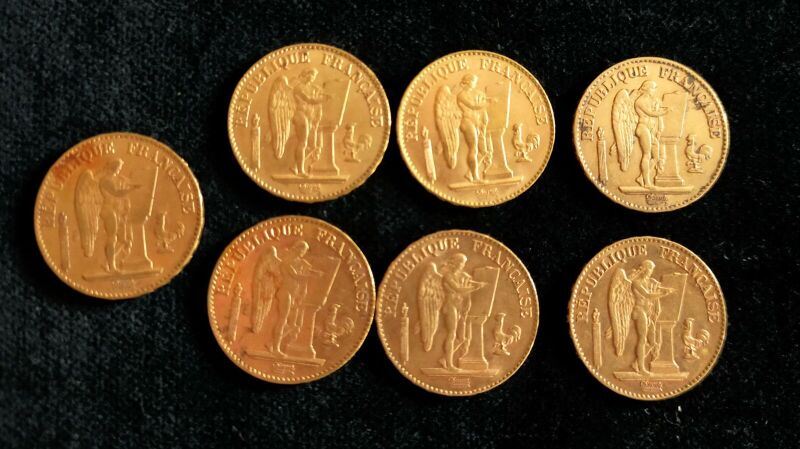 Sept pièces de 20 F génie ailé, Marianne, usée et frottée19602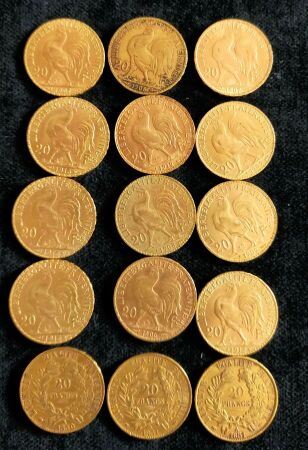 15 deux pièces de 20 F en or, MarianneUsées et frottées41803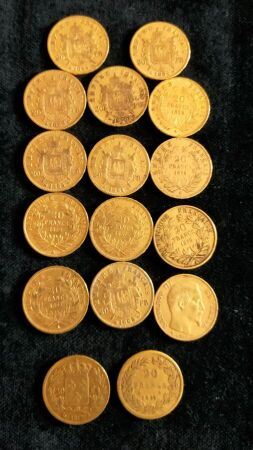 14 pièces de 20FF or Napoléon III1 pièce de 20 FF or Louis XVIII1 pièce de 20FF Louis PHilippe44603,1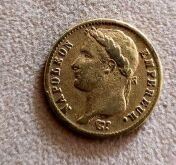 1 pièce 20 francs or Napoléon tête Laurée3203,2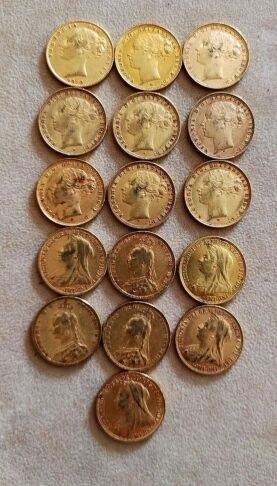 16 souverains or56204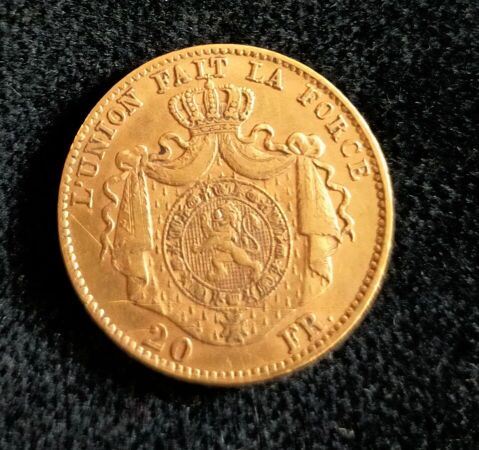 Une pièce 20 F Belge en or, usée et frottée3305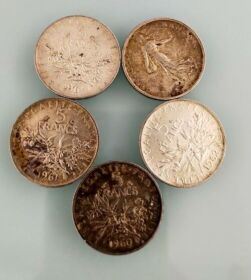 1 pièce de 10 francs argent 1966et cinq pièces de 5 francs argent206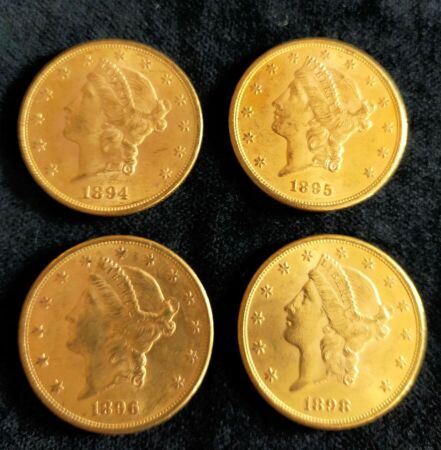 4 pièces en or 20 US Dollars, Liberty head1894-1895-1896-1898Usées et frottées58207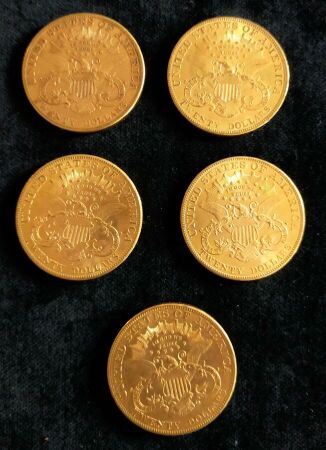 5 pièces en or 20 US Dollars, Liberty head1902-1903-1904Usées et frottées73008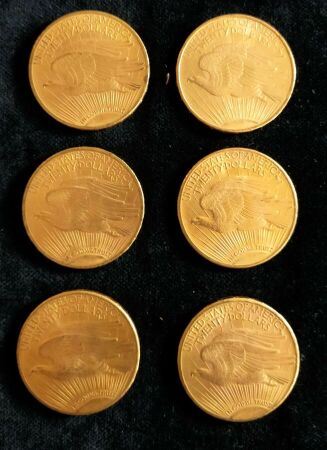 6 pièces en or 20 US Dollars1908-1910-1920-1927Usées et frottées87509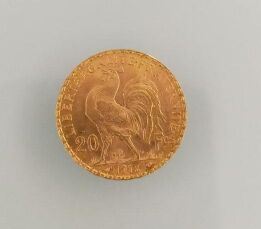 1 pièce de 20 francs or 191229010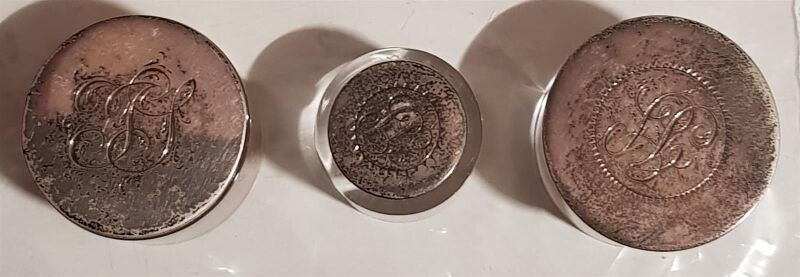 Trois boutons en argent anglais sur socles en plexyglasPoids brut: 45 grInvendu11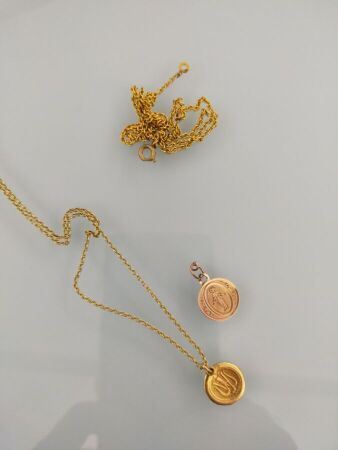 Deux médailles religieuses en or jaune 18 K dont une Vierge noire et une chaînePoids : 5.50 grOn y joint une chaîne en métalInvendu12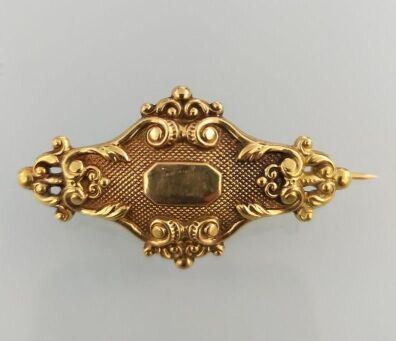 Une broche en forme d'écusson de style néogothique en or jaune Poids : 3.2g9013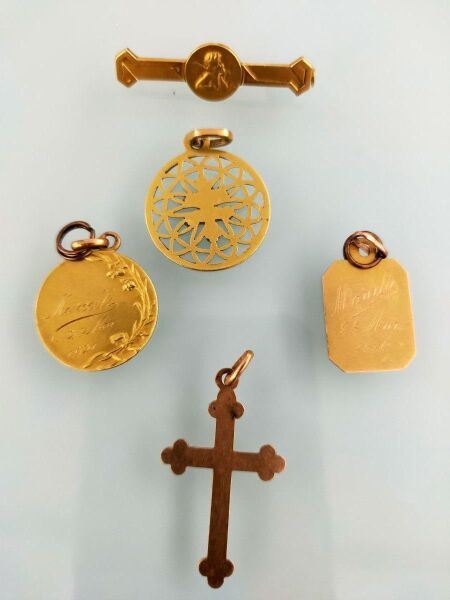 Lot en or:Trois médailles religieuses, une croix  en or jaune On joint e une broche barrette en métalPoids : 9.3g21014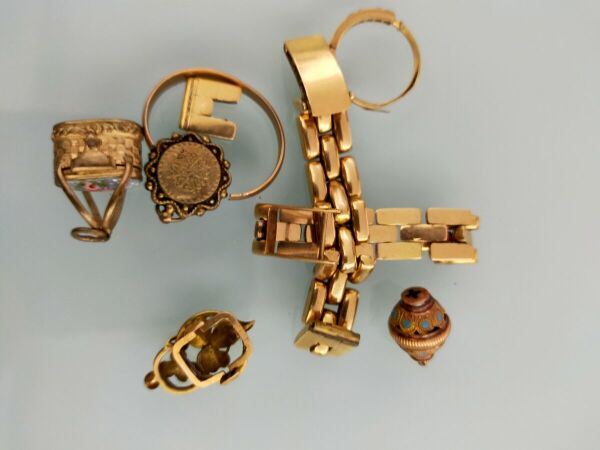 Un lot de débris d'orPoids : 30.4g88015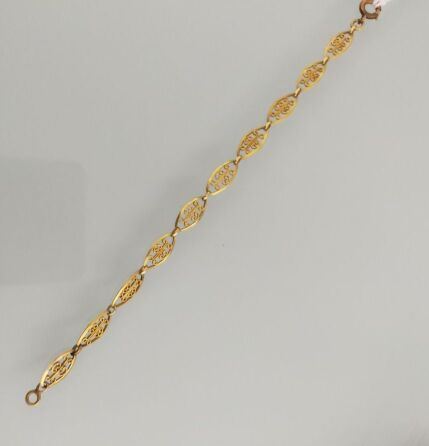 Bracelet en maille ajourée en or jaunePoids : 6.6 gr22016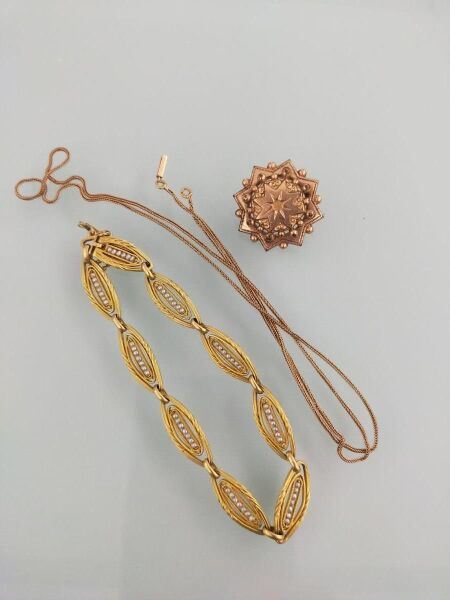 Lot en or : Un bracelet en or jaune, maille ajourée sertie de rangs de perles d'eau douce, Une chaîneUne broche en or jaune présumé Poids : 18.4 gr50017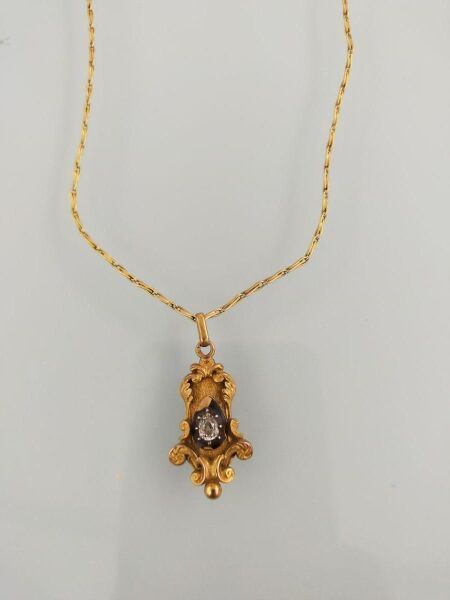 Un pendentif en or jaune de forme chantournée, pavé d'un diamant en poire, environ 0.3cmPoids brut : 7 gr30718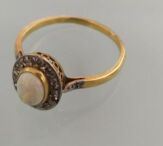 Une bague en or jaune pavée d'une pierre de lune et d'un petit brillant Poids brut : 2.4 gr5519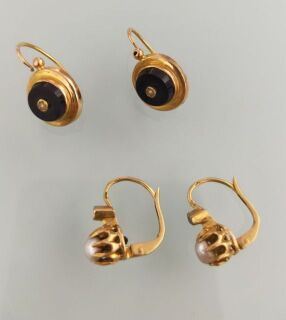 Deux paires de boucles d'oreilles en or jaune serties de perle et d'émail Poids brut : 4.3 gr12020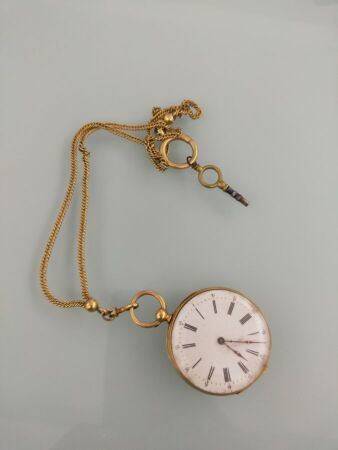 Une montre à gousset en or jaune avec chaine giletièrePoids brut : 68 gr80021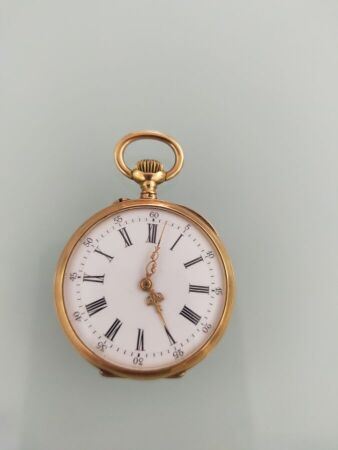 Une petite montre de col ou de poche en or jaune Poids brut : 23.5 gr20022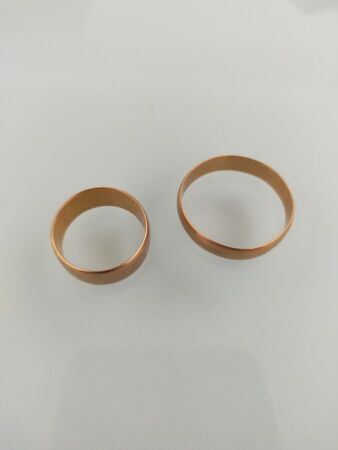 Deux alliances en or jaune Poids : 8.9 gr24023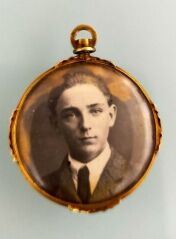 Une médaille photo en or jaune Poids brut : 3.4 gr1024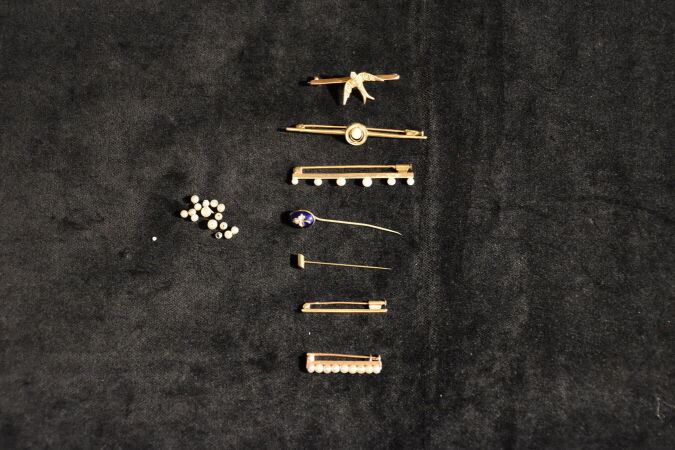 Lot de cinq épingles à cravate en or jaune 18 KOn y joint deux épingles en métal Poids brut : 12 grInvendu25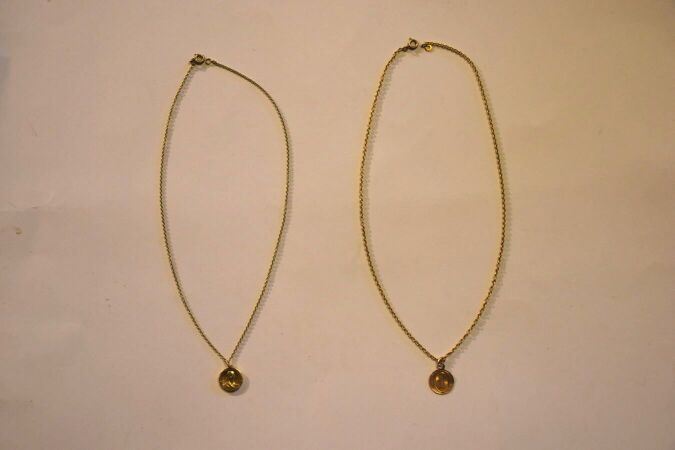 Deux médailles religieuses en or dont une Vierge noirePoids : 11 grOn y joint deux chaînes  Invendu26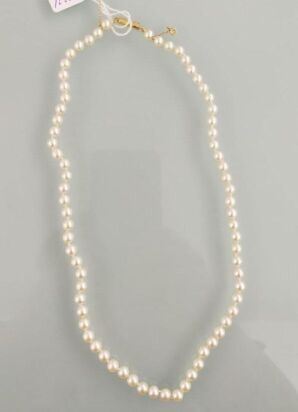 Collier de perles chocker, fermoir en or jaune 18 KPoids brut : 20,97 grLongueur : 47 cm5027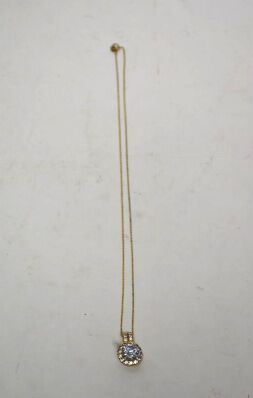 Pendentif orné d'une pierre synthétique, le collier en vermeilpoids brut : 5 grInvendu27,1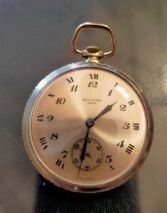 PATEK PHILIPPEMontre à gousset en métal5027,2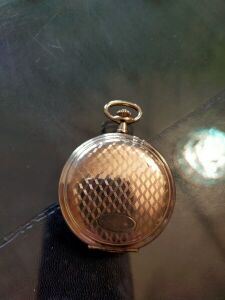 Montre à gousset en métalInvendu28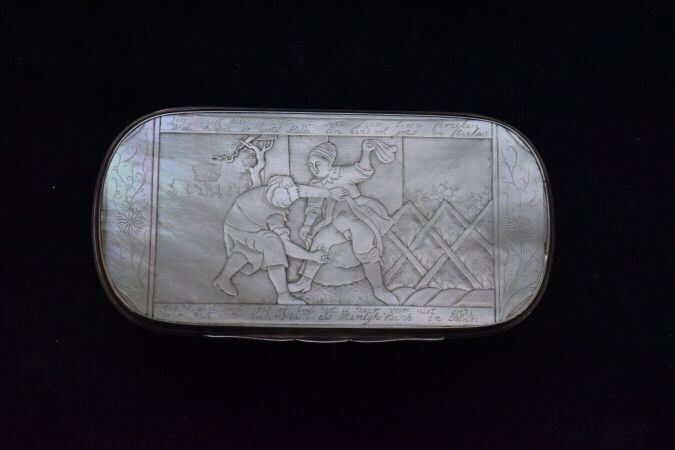 Tabatière en nacre à décor érotique, Chine pour le marché hollandais dans une monture en argentAmsterdam, 1776H. 4 cm x L.12 cm x l.6 cmPoids brut : 189,59 grammes95029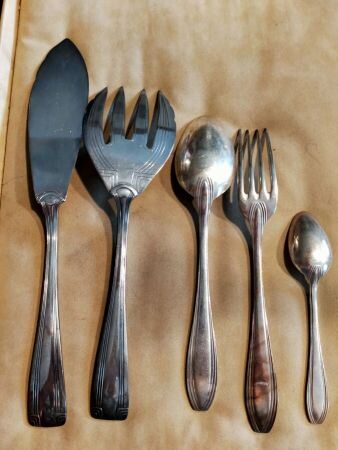 Partie de ménagère en métal argenté, Circa années 50Invendu30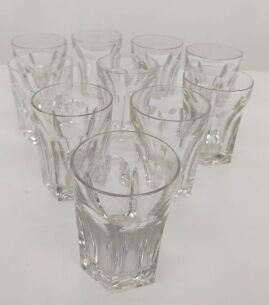 BACCARAT10 petits verres en cristal12531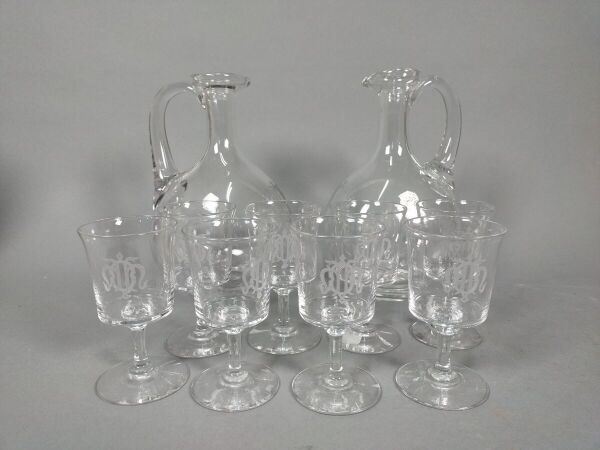 Service à liqueur en cristal monogrammé comprenant : deux  carafes et huit verres à pied2032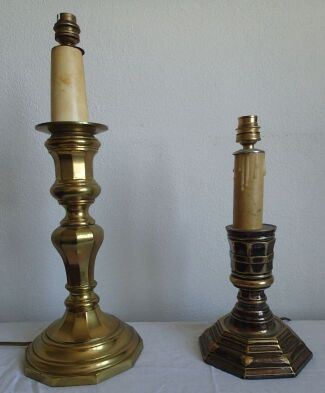 Deux bougeoirs en métal doré(montés en lampes)1033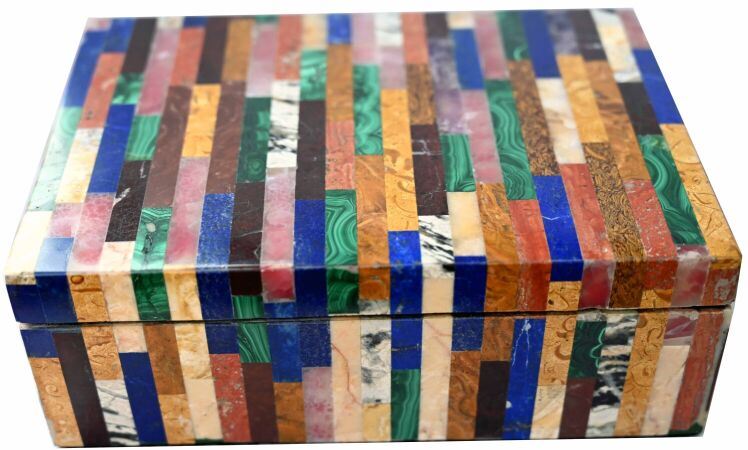 Coffret à bijoux de forme rectangulaire en placage de marbre et pierre dure15.5 x 10 x 5 cmLOT VENDU SOUS LE REGIME DE L'IMPORTATION TEMPORAIRE. DES FRAIS DE 5.5% SONT DUS EN SUS DES FRAIS NORMAUX8034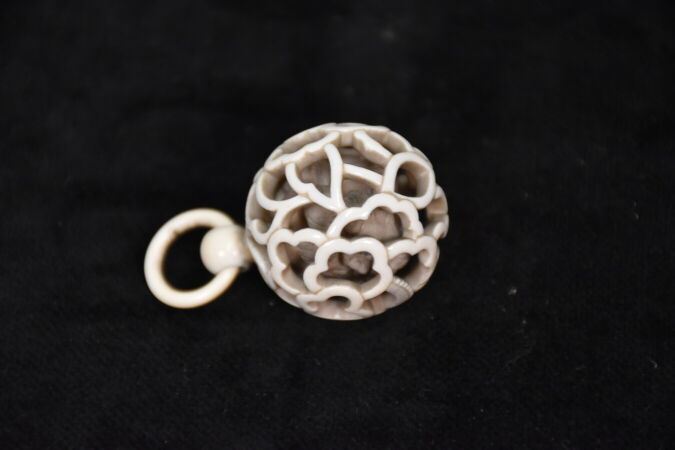 Ensemble  de bibelots en résineChine et Japon, fin du XIXème-début du XXème siècleComprenant :-	Un netsuke représentant deux oni -	Deux petits okimono sculptés d'un samouraï tenant un lotus pour l'un (petits éclats) et de personnages récoltant un grand radis -	Une boule sculptée de shishi à l'intérieur-	Un petit élément orné de nacres et une petite loucheH. : de 3,9 à 10,5 cmOn y joint un tanto en os, à décor en léger relief de personnages (manque la lame, accidents et manques) L. 30 cm5035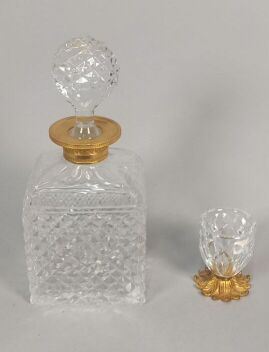 Carafe en cristal On y joint un verre en cristal sur piédouche en métal doréInvendu36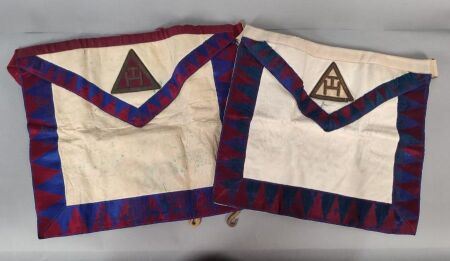 FRANC MACONNERIE. Lot de deux tabliers en cuir et tissu, l'un marqué 'St Mary Le Borne 1305 / Exalted 1907' On joint lot de 5 breloques en métalInvendu37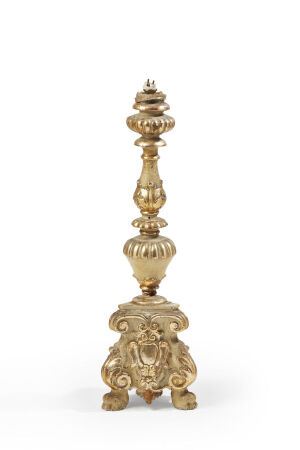 Chandelier en bois sculpté en partie doré. Fût en vase godronné et balustre orné de feuilles d'acanthe, noeud en collerette ; base tripode feuillagée à décor de volutes et de cartouches, reposant sur des pieds griffes.XVIIe siècleHaut. : 64,5 cm(accidents et manques, monté en lampe) Invendu38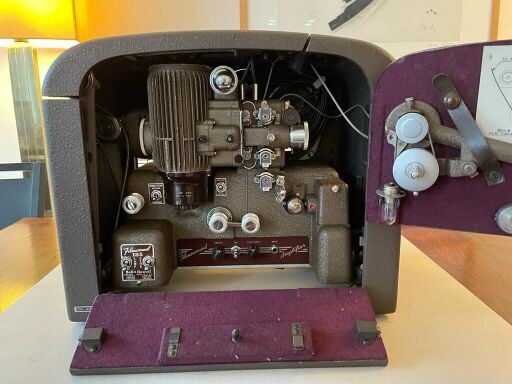 Projecteur G.B - Bell & Howell, modèle 621Invendu39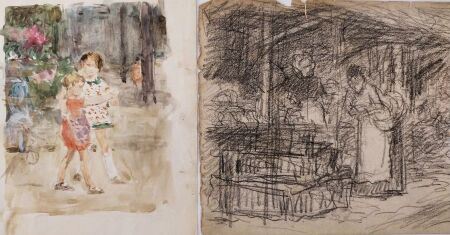 GILBERT Victor (1847-1935)Scène de marchéfusain signée au dos du cachet de la signatureHaut. : 14 ; larg. : 22 cmLa danse au parcAquarelle gouachée signée au dos du cachet de la signatureHaut. : 19 ; larg. : 12.5 cmEnfants avec leur mamanAquarelle gouachée signée au dos du cachet de la signatureHaut. : 16 ; larg. : 13 cmRetour de l'écoleAquarelle gouachée signée au dos du cachet de la signatureHaut. : 12 ; larg. : 10 cmInvendu40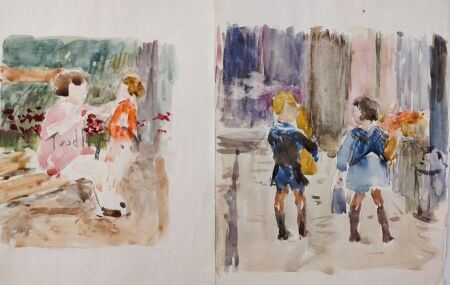 GILBERT Victor (1847-1935)Jeune fille à la poupéeAquarelle gouachée signée au dos du cachet de la signatureHaut. : 15 ; larg. : 12 cmLe retour de la boulangerieAquarelle gouachée signée au dos du cachet de la signatureHaut. : 17 ; larg. : 14 cmLe marché aux fleursAquarelle gouachée signée au dos du cachet de la signatureHaut. : 14,5 ; larg. : 11 cmLes gourmandsGouache sur carton signée au dos du cachet de la signatureHaut. : 17,5 ; larg. : 12,5 cmInvendu41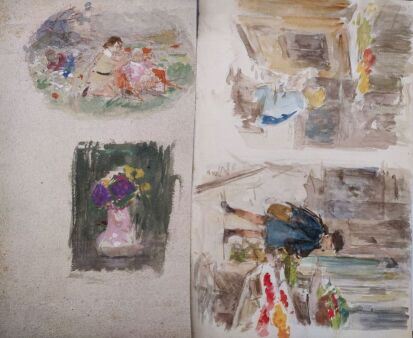 GILBERT Victor (1847-1935)La partie de campagneBouquet de fleursAquarelle gouachée signée au dos du cachet de la signatureHaut. : 24 ; larg. : 13.5 cmEnfant au clapierL'étalage de fruitsAquarelle gouachée signée au dos du cachet de la signatureHaut. : 16 ; larg. : 26 cmLa promenadeAquarelle gouachée signée au dos du cachet de la signatureHaut. : 17,5 ; larg. : 14 cmLe retour d'écoleAquarelle gouachée signée au dos du cachet de la signatureHaut. : 16 ; larg. : 13 cmInvendu42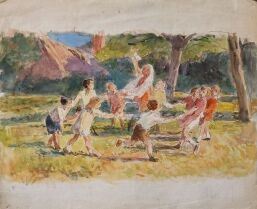 GILBERT Victor (1847-1935)Jeux d'enfants aux TuileriesAquarelle gouachée signée au dos du cachet de la signatureHaut. : 12 ; larg. : 17 cmLa rondeAquarelle gouachée signée au dos du cachet de la signatureHaut. : 16 ; larg. : 24 cmLa rondeAquarelle gouachée signée au dos du cachet de la signatureHaut. : 10 ; larg. : 15,5 cmLa couturière et ses animauxAquarelle gouachée signée au dos du cachet de la signatureHaut. : 14,5 ; larg. : 13 cmInvendu43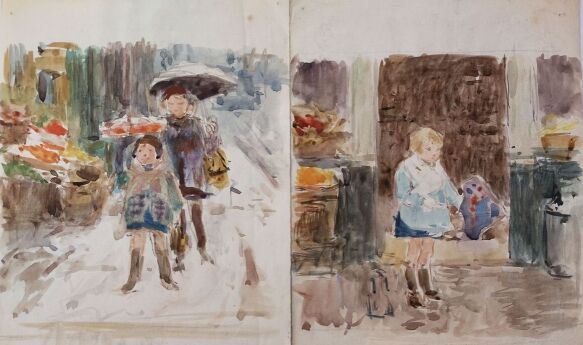 GILBERT Victor (1847-1935)Enfant au cerf-volantAquarelle gouachée signée au dos du cachet de la signatureHaut. : 15 ; larg. : 13.5 cmSous la pluieAquarelle gouachée signée au dos du cachet de la signatureHaut. : 15 ; larg. : 13 cmEnfant à la prièreAquarelle gouachée signée au dos du cachet de la signatureHaut. : 17 ; larg. : 14 cmLe repassageAquarelle gouachée signée au dos du cachet de la signatureHaut. : 16,5 ; larg. : 13 cmInvendu44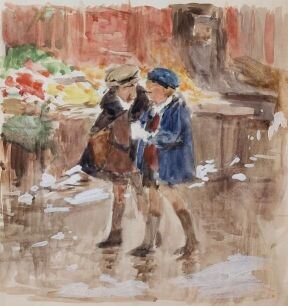 GILBERT Victor (1847-1935)Le retour de l'écoleAquarelle gouachée signée au dos du cachet de la signatureHaut. : 14,5 ; larg. : 14 cmScène de marchéAquarelle gouachée signée au dos du cachet de la signatureHaut. : 16 ; larg. : 14 cmJeu au parcAquarelle gouachée signée au dos du cachet de la signatureHaut. : 13 ; larg. : 15,5 cmLa leçon de dessinAquarelle gouachée signée au dos du cachet de la signatureHaut. : 13 ; larg. : 16 cmInvendu45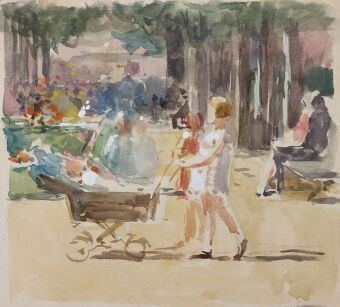 GILBERT Victor (1847-1935)Le marchand de quatre saisonsAquarelle gouachée signée au dos du cachet de la signatureHaut. : 14 ; larg. : 11,5 cmAu squareAquarelle gouachée signée au dos du cachet de la signatureHaut. : 14,5 ; larg. : 18 cmLe goûterAquarelle gouachée signée au dos du cachet de la signatureHaut. : 13 ; larg. : 13 cmAu parcAquarelle gouachée signée au dos du cachet de la signatureHaut. : 12 ; larg. : 17 cmInvendu46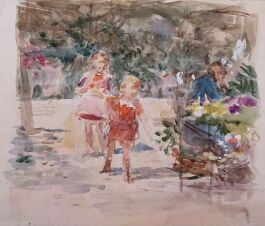 GILBERT Victor (1847-1935)Enfant au jardin fleuriAquarelle gouachée signée au dos du cachet de la signatureHaut. : 13,5 ; larg. : 15 cmEnfants au fleuristeAquarelle gouachée signée au dos du cachet de la signatureHaut. : 13 ; larg. : 11,5 cmLa marelleAquarelle gouachée signée au dos du cachet de la signatureHaut. : 14 ; larg. : 17 cmIl n'est pas partageurAquarelle gouachée signée au dos du cachet de la signatureHaut. : 13 ; larg. : 15,5 cm10047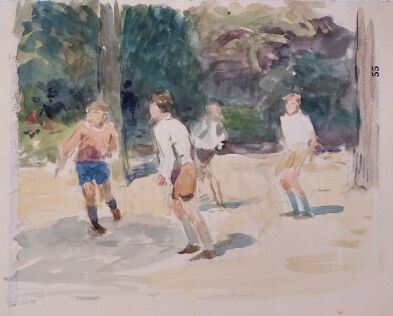 GILBERT Victor (1847-1935)La lectureAquarelle gouachée signée au dos du cachet de la signatureHaut. : 13 ; larg. : 15,5 cmLe jeu de balleAquarelle gouachée signée au dos du cachet de la signatureHaut. : 14 ; larg. : 17 cmLa bataille de boules de neigeAquarelle gouachée signée au dos du cachet de la signatureHaut. : 12 ; larg. : 16 cmLe banc fleuriAquarelle gouachée signée au dos du cachet de la signatureHaut. : 13 ; larg. : 10,5 cmInvendu48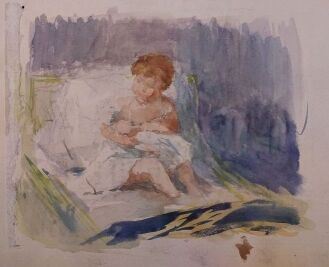 GILBERT Victor (1847-1935)Les marionnettesAquarelle gouachée signée au dos du cachet de la signatureHaut. : 12; larg. : 16 cmLa siesteAquarelle gouachée signée au dos du cachet de la signatureHaut. : 12 ; larg. : 14,5 cmAu jardin des TuileriesAquarelle gouachée signée au dos du cachet de la signatureHaut. : 13,5 ; larg. : 19,5 cmMarchand de glacesAquarelle gouachée signée au dos du cachet de la signatureHaut. : 11,5 ; larg. : 10  cmInvendu49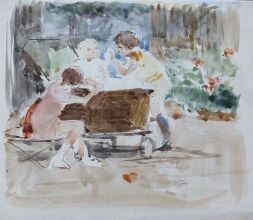 GILBERT Victor (1847-1935)Enfant au landauAquarelle gouachée signée au dos du cachet de la signatureHaut. : 12,5 ; larg. : 15,5 cmLe goûterAquarelle gouachée signée au dos du cachet de la signatureHaut. : 14 ; larg. : 15,5 cmEnfants devant l'étalageAquarelle gouachée signée au dos du cachet de la signatureHaut. : 13 ; larg. : 16 cmJeux d'enfantsAquarelle gouachée signée au dos du cachet de la signatureHaut. : 11 ; larg. : 18,5 cmInvendu50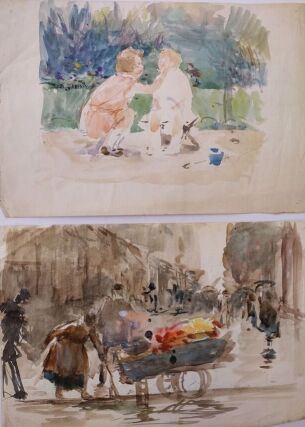 GILBERT Victor (1847-1935)Enfants au parcAquarelle gouachée signée au dos du cachet de la signatureHaut. : 12 ; larg. : 17 cmLa marchande de quatre saisonsAquarelle gouachée signée au dos du cachet de la signatureHaut. : 13 ; larg. : 20 cmLa petite coiffeuseAquarelle gouachée signée au dos du cachet de la signatureHaut. : 15 ; larg. : 13 cmEnfant caressant un chatAquarelle gouachée signée au dos du cachet de la signatureHaut. : 15 ; larg. : 14 cmInvendu51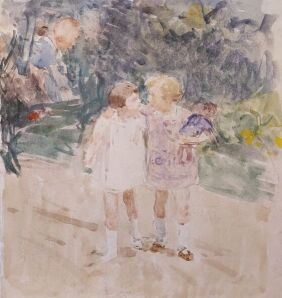 GILBERT Victor (1847-1935)La promenade à la poupéeAquarelle gouachée signée au dos du cachet de la signatureHaut. : 18 ; larg. : 13,5 cmLe souper au chat blancAquarelle gouachée signée au dos du cachet de la signatureHaut. : 15 ; larg. : 13,5 cmFillettes au parcDeux Aquarelles gouachées signées au dos du cachet de la signatureHaut. : 16 ; larg. : 13 cmInvendu52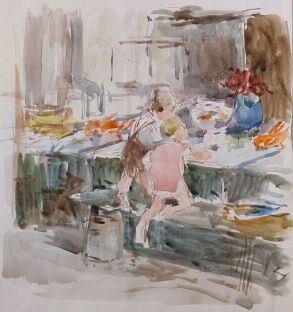 GILBERT Victor (1847-1935)Enfants à la poupéeAquarelle gouachée signée au dos du cachet de la signatureHaut. : 14 ; larg. : 12 cmEnfants à l'étalageAquarelle gouachée signée au dos du cachet de la signatureHaut. : 15 ; larg. : 14 cm)Fillettes au chienAquarelle gouachée signée au dos du cachet de la signatureHaut. : 18 ; larg. : 14 cmEnfants à la fontaineAquarelle gouachée signée au dos du cachet de la signatureHaut. : 16 ; larg. : 14,5 cmInvendu53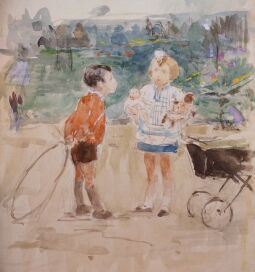 GILBERT Victor (1847-1935)Fillette au bouquetAquarelle gouachée signée au dos du cachet de la signatureHaut. : 12 ; larg. : 11 cmJeux d'enfantsAquarelle gouachée signée au dos du cachet de la signatureHaut. : 17 ; larg. : 16 cmGILBERT Victor (1847-1935)Les ballons rougesAquarelle gouachée signée au dos du cachet de la signatureHaut. : 15 ; larg. : 13 cmMarchande de fruitsAquarelle gouachée signée au dos du cachet de la signatureHaut. : 15 ; larg. : 13 cmInvendu54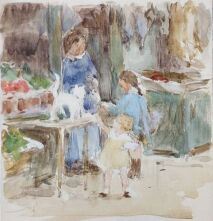 GILBERT Victor (1847-1935)Le petit chat sur un étalAquarelle gouachée signée au dos du cachet de la signatureHaut. : 14,5 ; larg. : 13,5 cmLa marchande de quatre saisonsAquarelle gouachée signée au dos du cachet de la signatureHaut. : 15 ; larg. : 13,5 cmLa marchande de fruitsAquarelle gouachée signée au dos du cachet de la signatureHaut. : 16 ; larg. : 14 cmNu à la rivièreAquarelle gouachée signée au dos du cachet de la signatureHaut. : 14 ; larg. : 13,5 cmInvendu55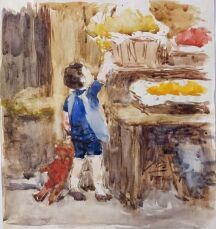 GILBERT Victor (1847-1935)Le petit gourmandAquarelle gouachée signée au dos du cachet de la signatureHaut. : 14,5 ; larg. : 13 cmLe jardin fleuriAquarelle gouachée signée au dos du cachet de la signatureHaut. : 16 ; larg. : 12 cmLa marchande de fruitsAquarelle gouachée signée au dos du cachet de la signatureHaut. : 14 ; larg. : 14 cmFillette au landauAquarelle gouachée signée au dos du cachet de la signatureHaut. : 14 ; larg. : 13,5 cmInvendu56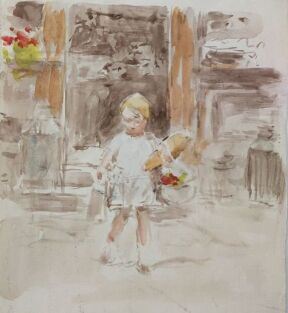 GILBERT Victor (1847-1935)Le retour des commissionsAquarelle gouachée signée au dos du cachet de la signatureHaut. : 14 ; larg. : 14 cmLe jeu de billesAquarelle gouachée signée au dos du cachet de la signatureHaut. : 13 ; larg. : 15 cmLe poisson rougeAquarelle gouachée signée au dos du cachet de la signatureHaut. : 12 ; larg. : 16 cmLe jardin fleuriL'enfant au chatAquarelle gouachée signée au dos du cachet de la signatureHaut. : 13,5 ; larg. : 19,5 cmInvendu57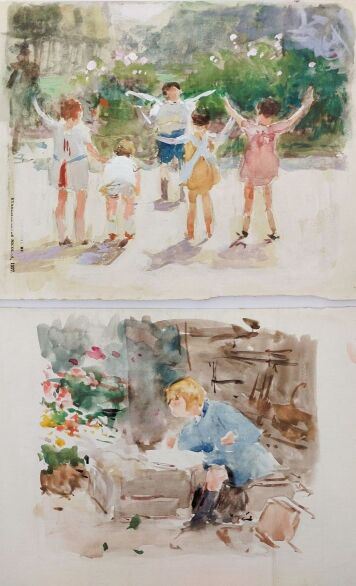 GILBERT Victor (1847-1935)Jeu d'enfantsAquarelle gouachée signée au dos du cachet de la signatureHaut. : 14 ; larg. : 17 cmLa lecture au jardinAquarelle gouachée signée au dos du cachet de la signatureHaut. : 13 ; larg. : 16 cmGILBERT Victor (1847-1935)La nurse et les enfantsAquarelle gouachée signée au dos du cachet de la signatureHaut. : 13 ; larg. : 16 cmAu parcAquarelle gouachée signée au dos du cachet de la signatureHaut. : 13 ; larg. : 16 cmInvendu58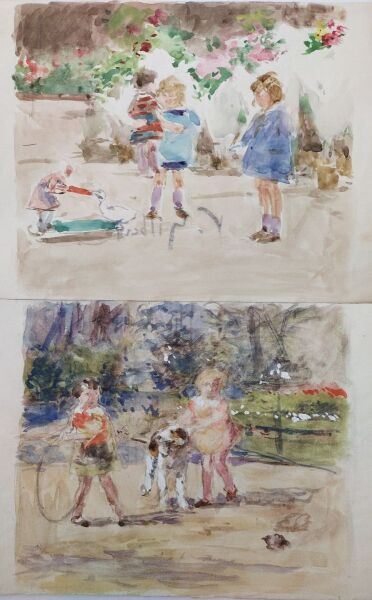 GILBERT Victor (1847-1935)Enfants aux jouetsAquarelle gouachée signée au dos du cachet de la signatureHaut. : 14 ; larg. : 16,5 cmEnfants au chienAquarelle gouachée signée au dos du cachet de la signatureHaut. : 13,5 ; larg. : 16 cmPromenade à la poupéeAquarelle gouachée signée au dos du cachet de la signatureHaut. : 12 ; larg. : 14 cmMaman et enfants au parcAquarelle gouachée signée au dos du cachet de la signatureHaut. : 16 ; larg. : 16 cmInvendu59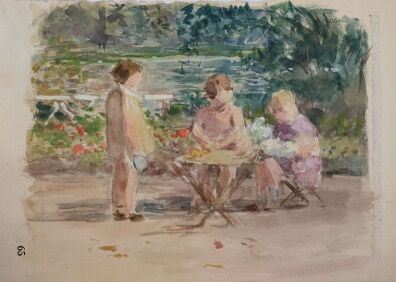 GILBERT Victor (1847-1935)Au parcAquarelle gouachée signée au dos du cachet de la signatureHaut. : 10,5 ; larg. : 12,5 cmGoûter au bord de l'eauAquarelle gouachée signée au dos du cachet de la signatureHaut. : 13 ; larg. : 16 cmLe jeu de billesAquarelle gouachée signée au dos du cachet de la signatureHaut. : 14,5 ; larg. : 12,5 cmEnfants chez la fleuristeAquarelle gouachée signée au dos du cachet de la signatureHaut. : 14 ; larg. : 17 cmInvendu60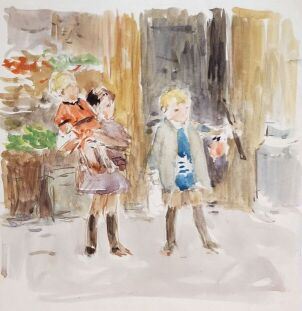 GILBERT Victor (1847-1935)Fillette à la poupéeAquarelle gouachée signée au dos du cachet de la signatureHaut. : 14 ; larg. : 14 cmLe marché aux fleursAquarelle gouachée signée au dos du cachet de la signatureHaut. : 13,5 ; larg. : 20 cmEnfants au chienAquarelle gouachée signée au dos du cachet de la signatureHaut. : 13,5 ; larg. : 15,5 cmEnfants au parcAquarelle gouachée signée au dos du cachet de la signatureHaut. : 13,5 ; larg. : 16 cmInvendu61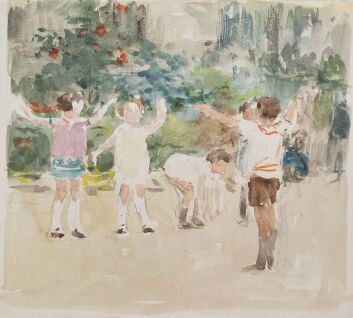 GILBERT Victor (1847-1935)Enfants au parcAquarelle gouachée signée au dos du cachet de la signatureHaut. : 14 ; larg. : 17 cmLes quais à ParisAquarelle gouachée signée au dos du cachet de la signatureHaut. : 11 ; larg. : 17 cmLes jeux au parcAquarelle gouachée signée au dos du cachet de la signatureHaut. : 12,5 ; larg. : 15,5 cmLes deux enfantsAquarelle gouachée signée au dos du cachet de la signatureHaut. : 14 ; larg. : 10 cmInvendu62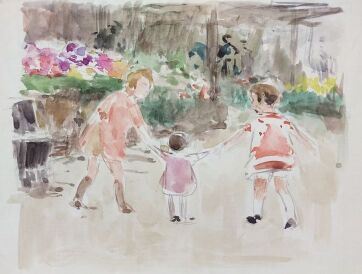 GILBERT Victor (1847-1935)La promenade au marchéAquarelle gouachée signée au dos du cachet de la signatureHaut. : 12 ; larg. : 17,5 cmLa ronde au parcAquarelle gouachée signée au dos du cachet de la signatureHaut. : 13 ; larg. : 18,5 cmAvant le balGouache sur carton signée au dos du cachet de la signatureHaut. : 8 ; larg. : 6 cmScène de parcMarchande de quatre saisonLes quais en hiverGouaches sur carton signée au dos du cachet de la signatureHaut. : 6 ; larg. : 24 cmInvendu63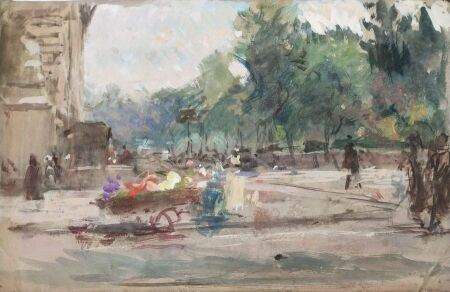 GILBERT Victor (1847-1935)Marchande de quatre saisons devant le LouvreAquarelle gouachée signée au dos du cachet de la signatureHaut. : 13,5 ; larg. : 22 cmLe marché aux fleursAquarelle gouachée signée au dos du cachet de la signatureHaut. : 13,5 ; larg. : 12,5 cmLe goûterGouache sur carton signée au dos du cachet de la signatureHaut. : 12 ; larg. : 16 cmLa petite fleuristeGouache sur carton signée au dos du cachet de la signatureHaut. : 14 ; larg. : 12 cmInvendu64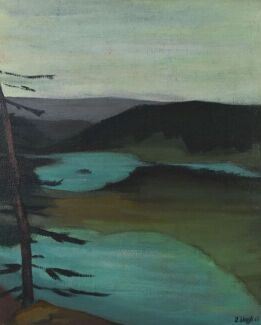 École modernePaysage symboliste (Lac du Jura)Toile, signée en bas à droiteHaut. : 65 ; Larg. :  54 cmInvendu65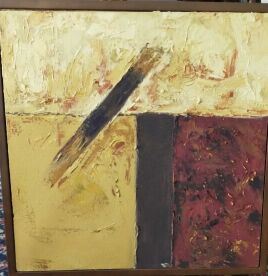 ECOLE CONTEMPORAINAbstractionTrois huiles sur toileHaut. : 40 cm ; Larg. : 40 cmHaut. :100 cm ; Larg. : 100 cmHaut. : 150 cm ; Larg. : 115 cmInvendu66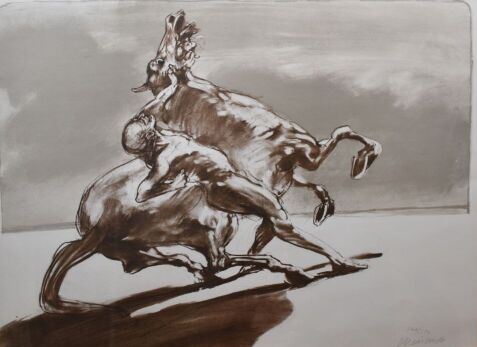 WEISBUSHClaude (1927-2014)homme et cheval Lithographie, signée, numérotée179/250Haut. : 55 ; larg. : 74cm (à vue )2067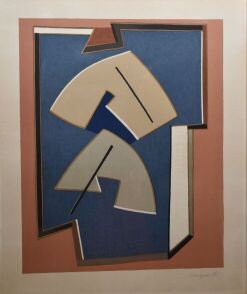 RAGNELLI Alberto (1881-1971) Composition abstraite, Lithographie, signée, Haut. : 66 ; Larg. : 56cm15068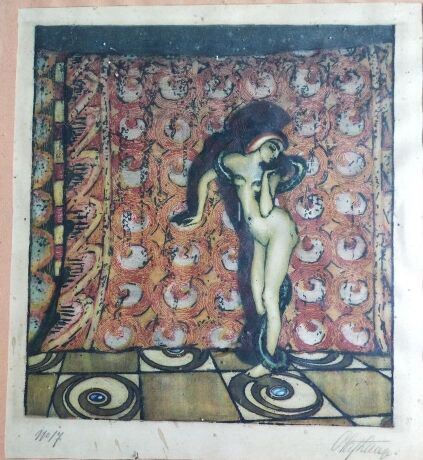 Estampe orientaliste Signée en bas à droite Haut. : 32 ; Larg. :  28 cm.Invendu69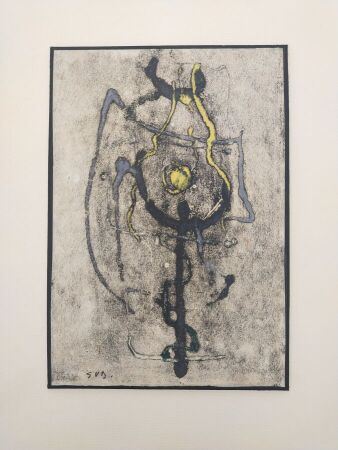 Ecole suréalisteComposition abstraiteTechnique mixte sur papier, monogrammée enHaut. : 18,5 ; larg. 12,5 cm5070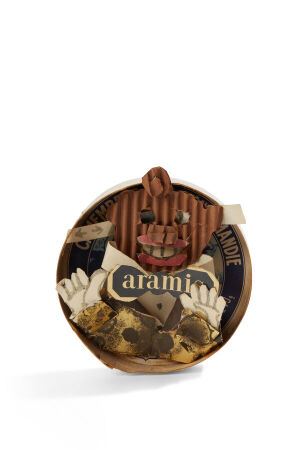 GROOMS Red (1937)Technique mixtePortrait dans une boite de camembertSignée et datée 4/08/84, "for Gisou"Provenance: ancienne collection Ghislaine Bavoillot amie de l'artisteInvendu71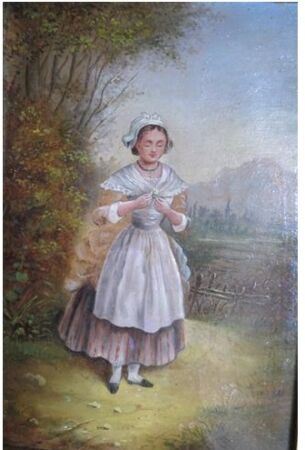 École Suisse, Jeune fille au bonnet de dentelle. Huile  marouflée sur toile. Haut. : 24 ; Larg. :  17 cmInvendu72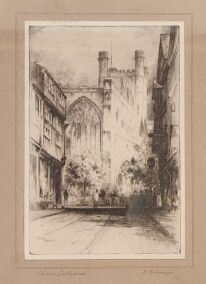 Lot de trois gravures anglaises en noir encadrées:- La maison de Shakespeare, par Wilfrid Ball- Chester Cathedral, par Robson- Waterloo Place, 19271073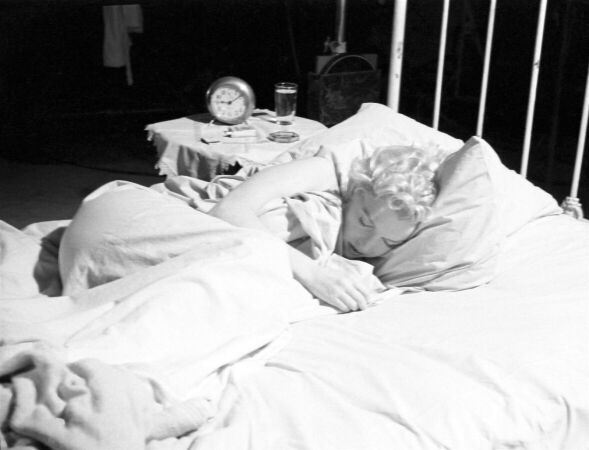 Milton H. GREENE (d'après)"Marilyn Monroe" Haut. : 35 cm ; Larg. : 44,7 cm7074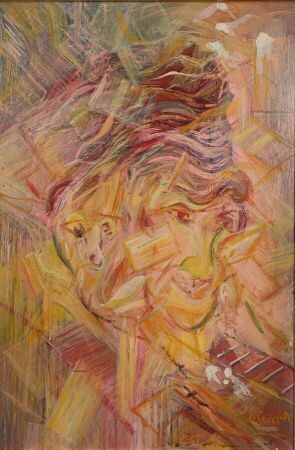 CRACIUN Daniel (né en 1970)"Indublare, 2014"Acrylique sur carton, signée en bas à droite, titrée, signée  2014 au verso.Haut. : 60 cm ; Larg. : 40 cmSans cadre.Invendu75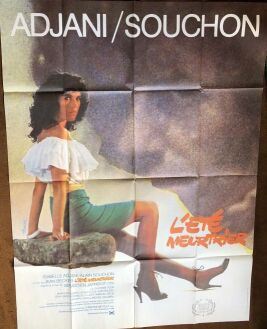 Jean Becker, "L'été Meurtrier", 1983signée Clément Hurel160x120 cmImprimerie Lalande CourbetPaul Grimault, "Le roi et l'oiseau", 1952160x120 cm Ettore Manni, "Mademoiselle", 1966160x120cmImprimerie Atelier Saint-MartinFrederico Fellini, "En vogue le navire...", 1983160x120 cm4 affiches1076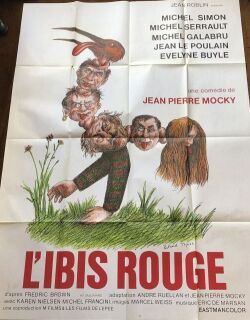 Jean-Pierre Mocky, "L'Ibis Rouge", 1975signée Roland Toporimprimerie Atelier Saint-Martintrous d'usure dans les plis160x120 cmHans Domnick, "La Route Fantastique"déchirures d'usures dans les plis Imprimerie Aussel160x120 cm"Les 12 travaux d'Astérix"130x70cm Jean Girault, "Le Gendarme en balade", 197080x60 cmsignée VaissierAlain Robbe-Grillet, "L'Homme qui ment", 1968signée Jouineau Bourduge80x60cmdéchirements5 affiches1077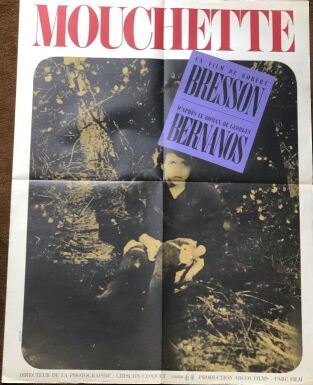 Robert Bresson, "Mouchette", 1967Imprimerie Atelier Saint-Martin80x60 cmPierre Koralnik, "Cannabis", 1970signé G. AllardImprimerie Atlier Saint-Martindéchirures sur les bords bas et haut160x120 cmDaniel Tinayre, "Fille de joie", 1962Imprimerie Atelier Lalandesigné Belinsky160x120 cmClaude Chabrol, "Marie Chantal contre le Docteur Kha", 1965Imprimerie Atelier Lalande-Wissous160x120 cmsignée Jouineau BourdugeClaire Simon, "Coûte que coûte", 1996signée Sempé160x120 cm5 affiches5078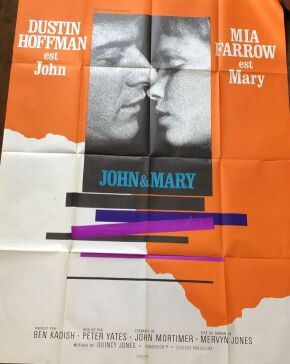 Peter Yates, "John & Mary", 1969160x120 cmImprimerie atelier Saint-MartinPeter Yates, "John & Mary", 196960x40 cm bords abimés2 affiches1079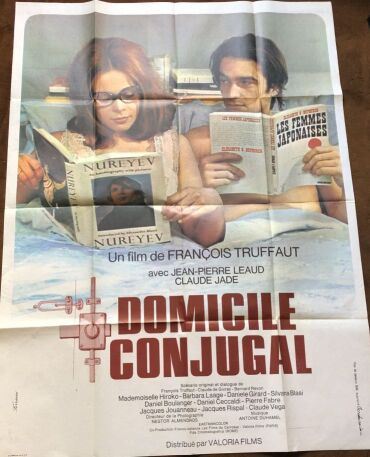 François Truffaut, "Domicile Conjugale", 1970signée Ferracci160x120 cmFrançois Truffaut, "Day for Night", 197373/342110x80 cm "François Truffaut : Portrait Volé", 1993Imprimerie Levillan impressionphoto par Raymond Cauchetier160x120 cm3 affiches1080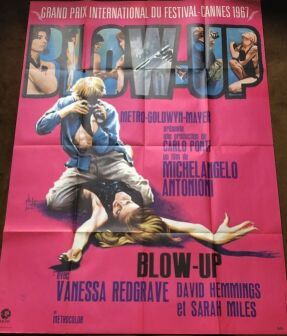 Michelangelo Antonioni, "Blow Up", 1966Imprimerie Atelier Lalande 160x120 cmsignéeAlain Jessua, "Jeu de Massacre", 1967signée Ferracci et Peellart Imprimerie Atelier Lalande80x60 cmHarald Keink, "Le trésor des montagnes bleues", 1964signée Charles RauImprimerie Atelier Lalande160x120 cmAlexandre Astruc, "La longue marche", 1966Imprimerie Atelier Saint-Martinsignée Masch80x60 cm4 affiches9081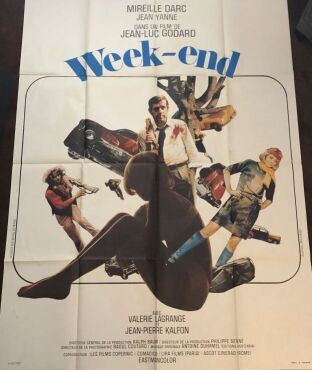 Jean-Luc Godart, "Week-end", 1967signée Jouineau BourdugeImprimerie Atelier Saint-Martin160x120 cmJean-Luc Godart, "Le petit soldat", 1963signée VaissierImprimerie Atelier Lalande160x120 cmdéchirures dans les plis2 affiches1082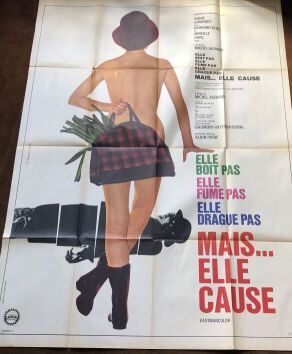 Michel Audiard, "Elle boit pas, elle fume pas, elle drague pas, mais elle cause", 1970signée Charles RauImprimerie Atelier Saint-Martin160x120 cmMichel Audiard, "Une Veuve en or", 1969signée LandiImprimerie Lalande-Courbet60x40 cm2 affiches1083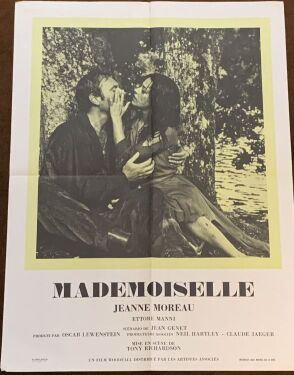 Ettore Manni, "Mademoiselle",Imprimerie Atelier Saint-Martin80x60cm Pasquale Festa Campanile, "Avec amour et avec rage", 1964signée VaissierImprimerie Gaillard Paris80x60 cmOlivier Austen, "Jesuit Joe", 1991signée Hugo PrattImprimerie Atelier Levillain120x160 cm(recto-verso)Jesùs Franco, "Carte sur table", 1966signée Jouineau BourdugeImprimerie Gaillard Paris160x120 cm4 affiches1084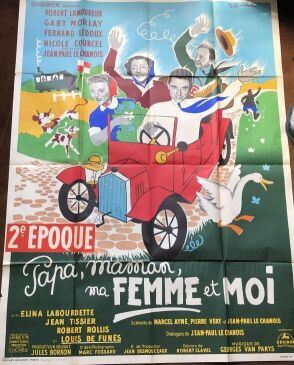 Jean-Paul Le Chanois, "Papa, maman, ma femme et moi", 1966signée Guy-Gérard NoëlImprimerie Gaillard Paris160x120 cmabimée dans les pliures Jean Girault, "Le Gendarme à New York", 1965signée Jouineau Bourduge et HurelImprimerie Gaillard Paris160x120cmAlain Robbe-Grillet, "Le jeu avec le feu", 1975signée FerracciImprimerie Atelier Saint-Martin80x60 cmAndré Cayatte, "Les chemins de Katmandou", 196980x60 cmsignée FerracciJacques Poitrenaud, "Strip Tease", 1963160x120 cmImprimerie Atelier Lalandesignée Vaissier5 affiches1085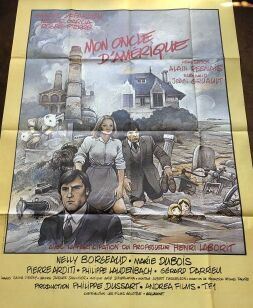 Alain Resnais, "Mon oncle D'Amérique", 1980signée BilalImprimerie Lalande160x120 cmAlain Resnais, "Je t'aime, Je t'aime", 1968Imprimerie Atelier Saint-Martinsignée Ferracci160x120 cm2 affiches1086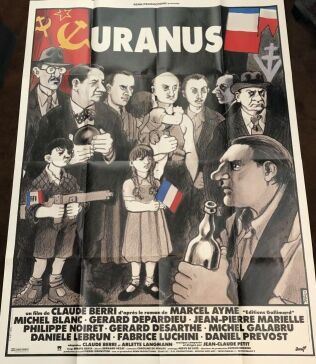 Claude Berri, "Uranus", 1990signée Tardi160x120 cmDiane Kurys, "Diabolo Menthe", 1977Imprimerie Atelier Lalande-Courbet60x40 cmsignée Floc'kPierre Schoendoerffer, "la 317e section", 1965Affiche Gaillard Paris160x120 cmtrous d'usures dans les coinsRichard Lester, " 4 garçons dans le vent", 1964Imprimerie Atelier Lalande60x40 cmRobert Dhéry, "La belle américaine"160x120 cmpetits déchirements aux plis5 affiches6087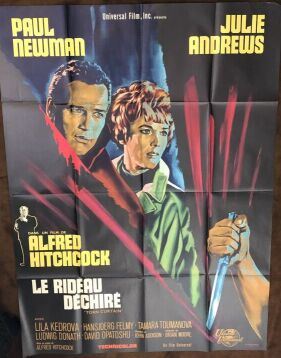 Alfred Hitchcock, "Le rideau déchiré", 1966Imprimerie Saint-Martin160x120 cmdéchiré dans les coinsJean-Denis Robert, "Sortez des rangs", 199560x40 cmJean Yanne, "Tout le monde il est beau, tout le monde il est gentil", 1972160x120 cmHans Domnick, "La Route Fantastique"160x120 cmdéchirures d'usures dans les plis Imprimerie Aussel4 affichesCharles Belmont, "L'écume des jours", 1968signée Pace80x60 cm1088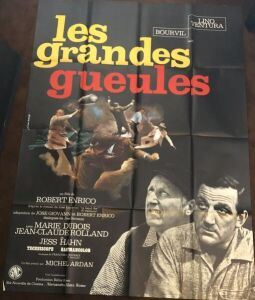 Robert Enrico, "Les Grandes Gueules", 1969Imprimerie Gaillard Parissignée Jouineau Bourduge160x120 cmRobert Enrico, "Les Grandes Gueules", 1969Imprimerie Gaillard Parissignée Jouineau Bourduge160x120 cm2 affiches1089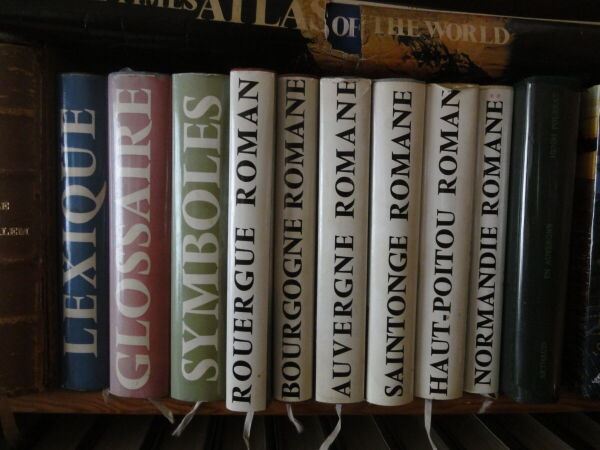 Collection Zodiaque : Lexique, Glossaire, Symboles, Bourgogne Romane, Auvergne Romane, Haut-Poitou, Normandie, Renan (7 volumes)1090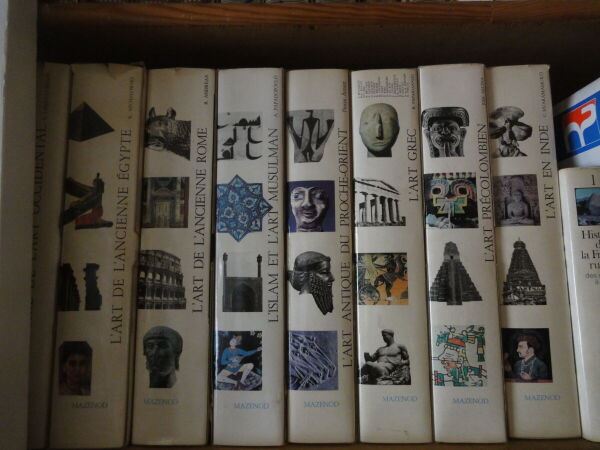 Citadelle  Mazenod - 12 volumes : Rome, Islam, Antiquité de Proche-Orient, Art Grec, Art Précolombien, Art de l'Inde, Art Roman, Art Gothique, Art de Byzance, Art de l'Ancien Japon, Art de l'Ancienne Chine, Art de la Renaissance10091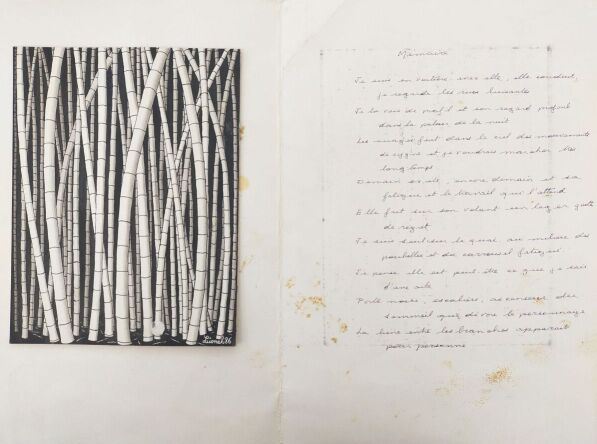 LIONEL ?Les bambous, 18 décembre 1986Poème avec illustration aux bambousEncre, signé sur le dessins 'Lionel'Tache et rousseursInvendu92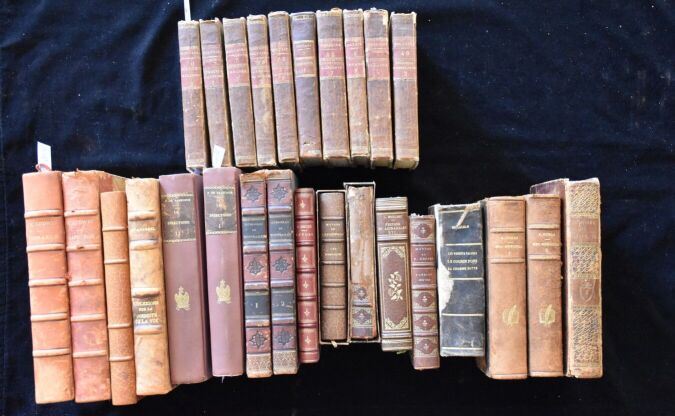 Un ensemble de livres reliés dont : - VOLTAIRE, Théâtre complet (10 volumes)- FABRE de NARBONE, Le Directoire (deux volumes)- DUMAS, Mes Mémoires (deux volumes)- MONTBAREY, Mémoires (deux volumes)- BALZAC, Le Cousin Pons - CARREL, Réflexions sur la conduite de la vie- MAURIAC, Trois grands hommes devant Dieu3093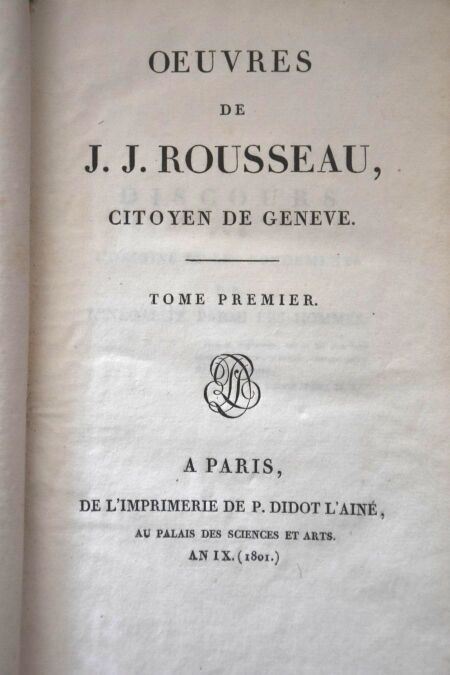 ROUSSEAU Jean Jacques20 volumes in-84094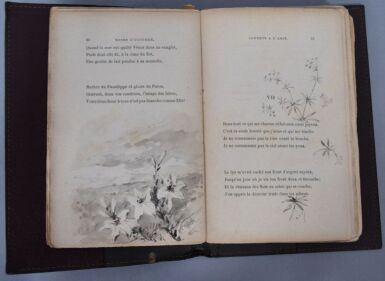 SILVESTRE ArmandRose d'octobrePau 1890Un volume brochéIllustré au lavis(accidents)Invendu95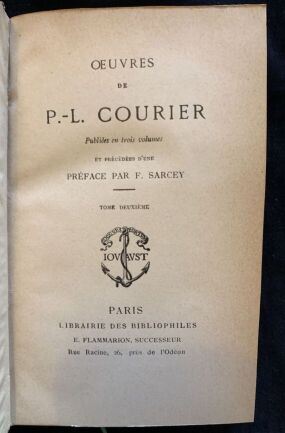 P.L COURIEROeuvres2 volumes1/2 reliures Flammarion1096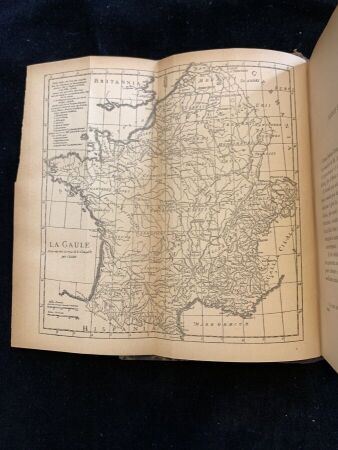 Jules CESARGuerre des Gaules1 volume1/2 reliure FlammarionRegroupé97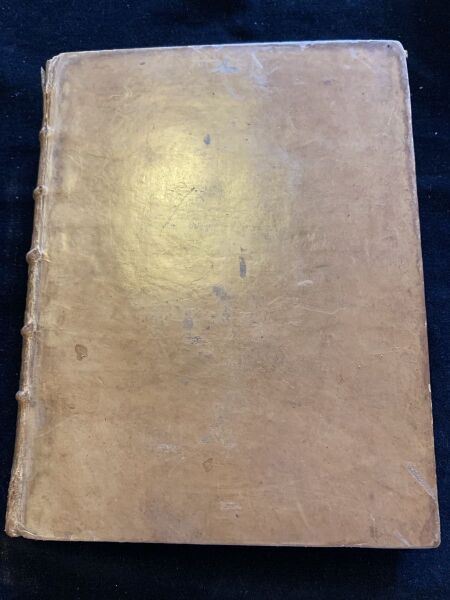 Jean-Jacques ROUSSEAUOeuvres2 volumes reliés 1782/89Regroupé98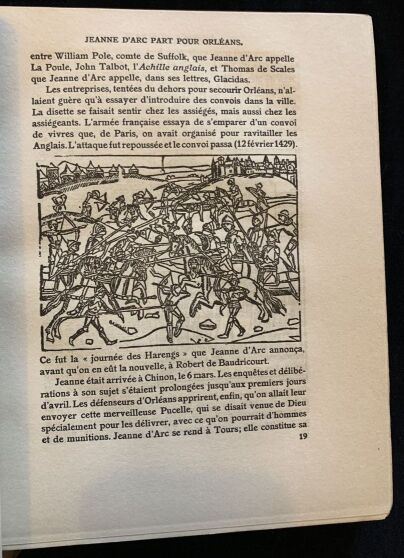 Gabriel HANOTAUXJeanne d'Arc1 volume1/2 reliure2099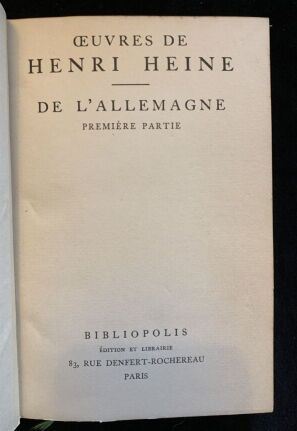 Henri HEINEDe l'Allemagne 1 volume 1/2 reliure1855Regroupé100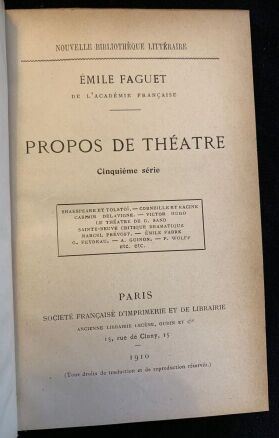 Emile FAGUETPropos sur le théatre1 volume1/2 reliureFlammarionRegroupé101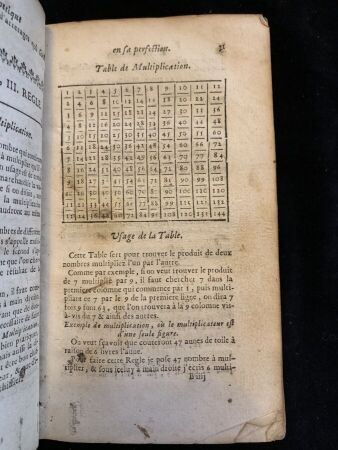 L'arithmétique par F. LEGENDRE17181 volume reliéRegroupé102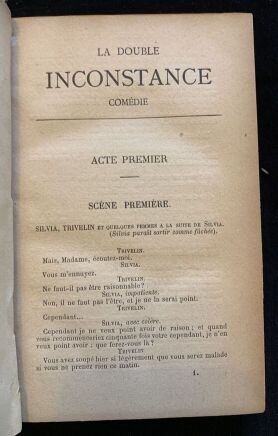 Théâtre de Marivaux1 volume 1/2 reliureEdition Flammarion10103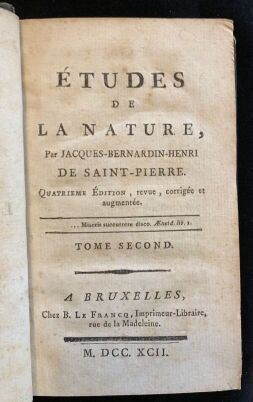 Etude de la nature par Jacques Bernardin Henri de Saint Pierre17422 volumes1/2 reluireRegroupé104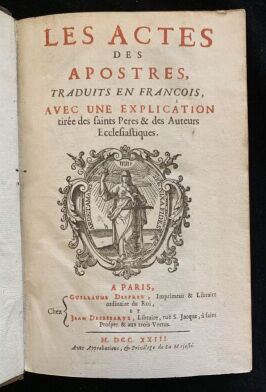 Les actes des apôtre, 17231 volume relié10105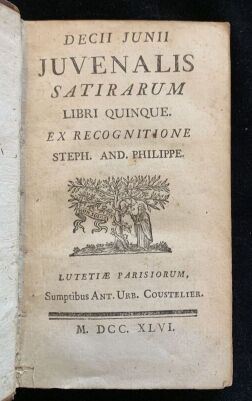 JUVENALIS SATIRARUM17461 volume1/2 reluire174610106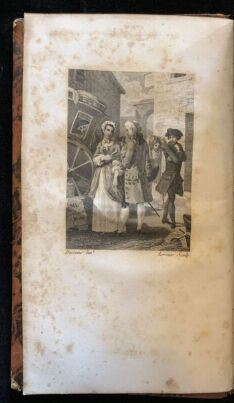 Histoire de Manon LescautAbbé Prévost1 volume1/2 reliure1818Regroupé107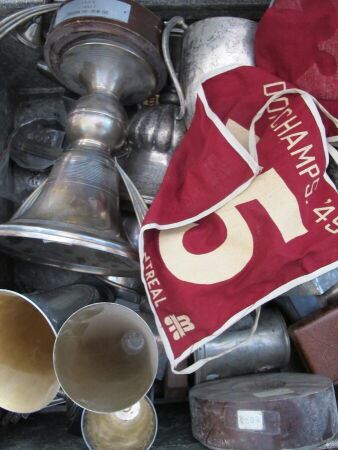 SPORTS D'HIVEREnsemble commémoratif du grand champion de ski, Guy de HUERTAS.Cette réunion comporte des photographies, des courriers, divers souvenirs de ses nombreuses victoires et participations aux Jeux Olympiques, des dossards, des médailles, des épinglettes et badges, des plaques et objets commémoratifs et de nombreuses coupes.Invendu108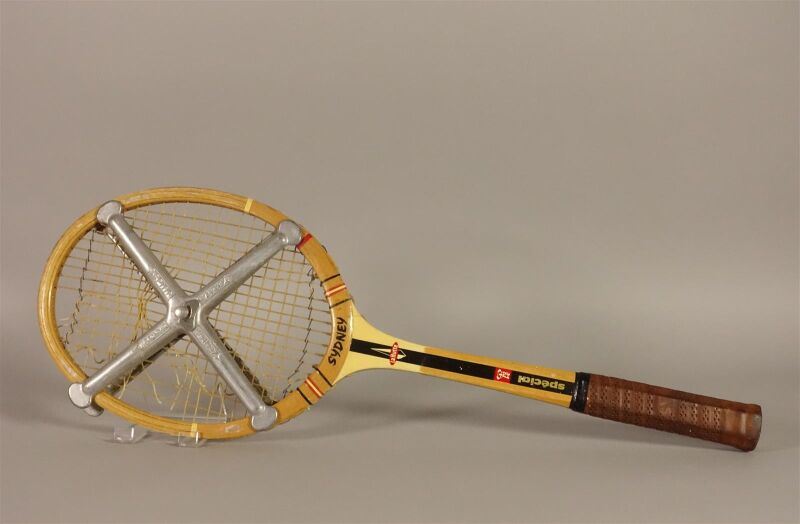 TENNIS. Raquette de tennis vintage en bois de la marque SPALDING, dotée d'une protection en fer en forme de croix pour conserver le filet, modèle élite, médium flex, single shaft. Long. : 68,5 cmInvendu110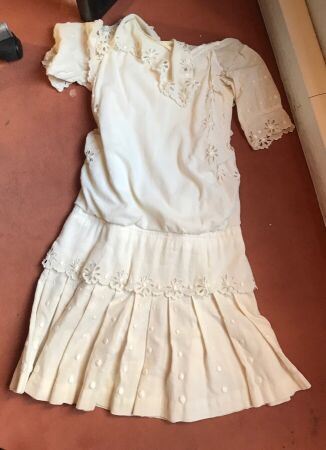 TENNISRobe de Lawn Tennis Cira 1910(Bon état général)Invendu111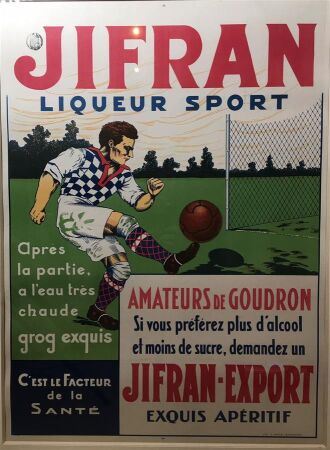 FOOTBALL. "Jifran / Liqueur sport"Affiche lithographiée. G. Arcé Bordeaux.Haut. : 77 cm ; Larg. : 56,5 cm à vueInvendu112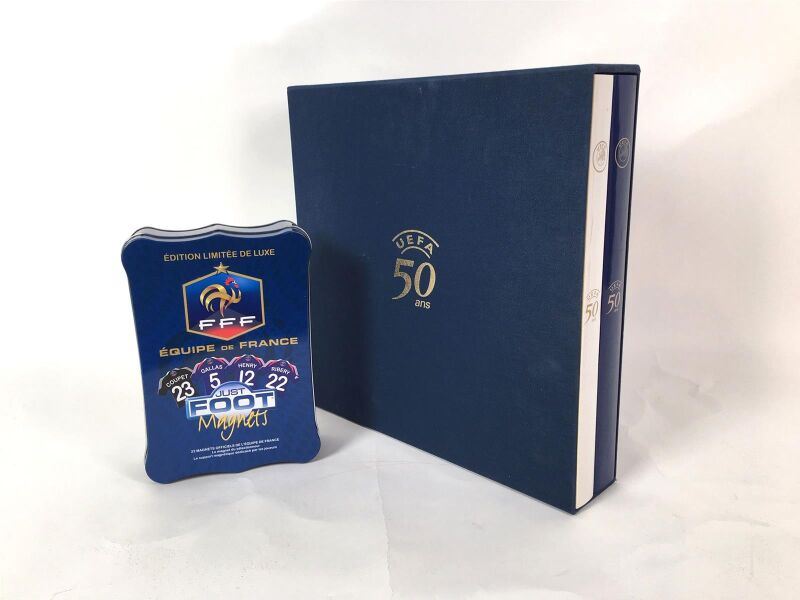 FOOTBALL. Coffret emboitage comprenant deux volumes sur le 50e anniversaire de l'UEFA avec illustrations.ON JOINT : une boite publicitaire avec 23 magnets officiels de l'équipe de France, édition limitée de luxe30115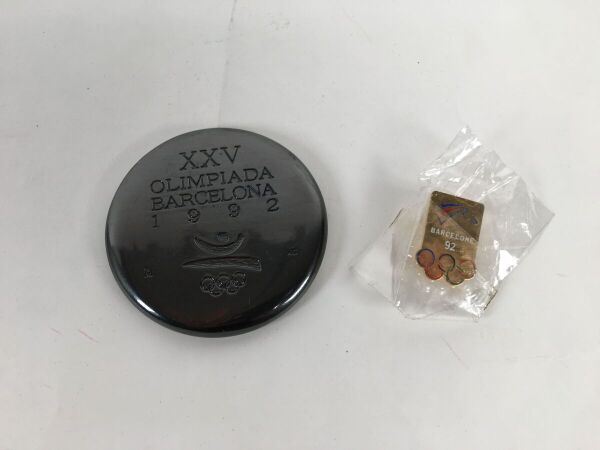 JEUX OLYMPIQUES.  Barcelone 1992Médaille des participants et pin's de l'équipe de France d'Equitation.Invendu116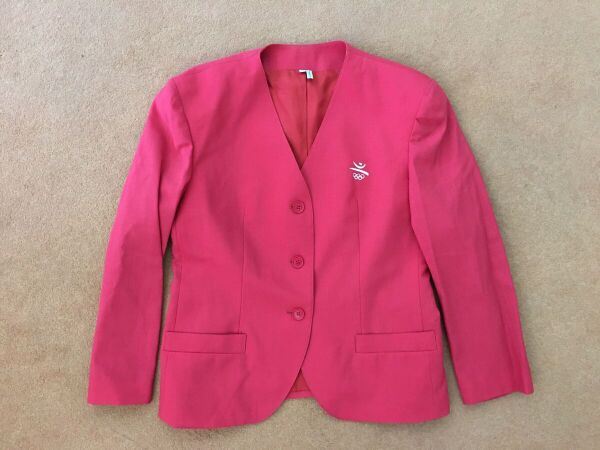 JEUX OLYMPIQUES.  Barcelone 1992Veste de juge arbitre officiel pour homme de la marque El Cortès Inglès.Invendu117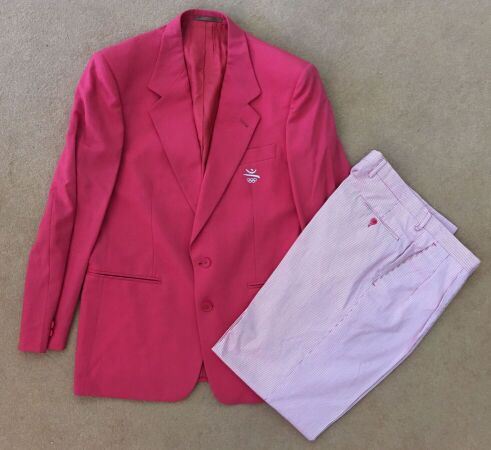 JEUX OLYMPIQUES.  Barcelone 1992Costume (veste et pantalon) de juge arbitre pour homme de la marque El Cortès Inglès.Invendu118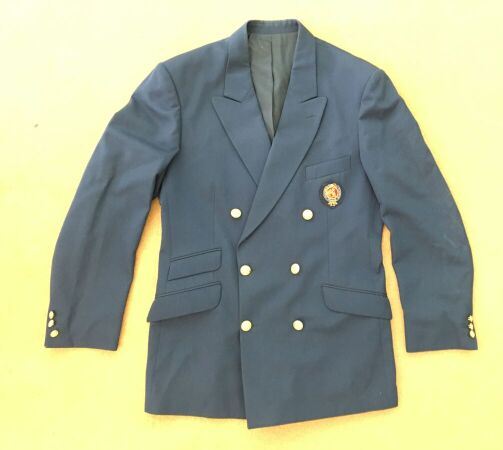 JEUX OLYMPIQUES.  Barcelone 1992Veste de juge officiel de la Fédération Française d'Equitation de la marque Ox'Bridge.Invendu119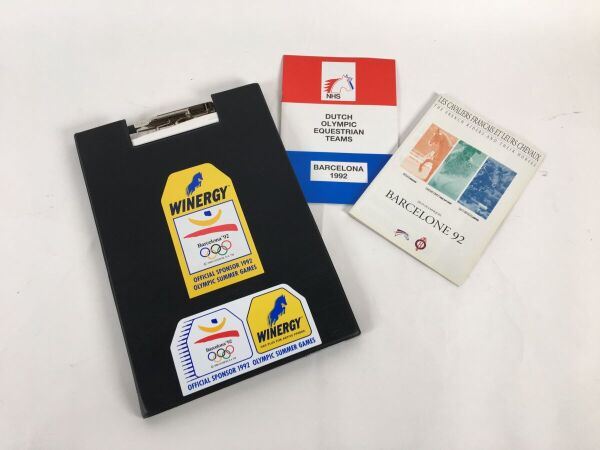 JEUX OLYMPIQUES.  Barcelone 1992Bloc notes de juge officiel avec ses documents.10120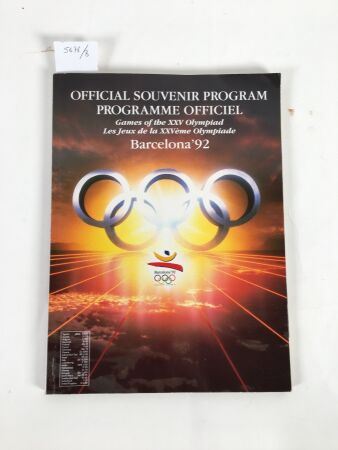 JEUX OLYMPIQUES.  Barcelone 1992Programme officiel .Invendu121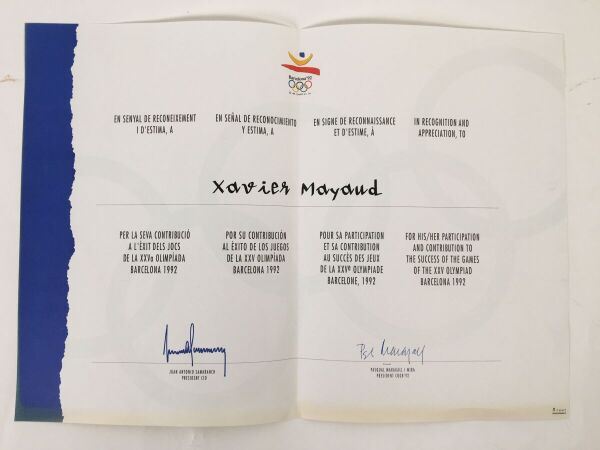 JEUX OLYMPIQUES.  Barcelone 1992Diplôme officiel des participants.Invendu122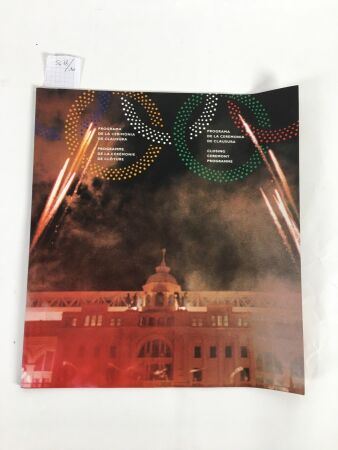 JEUX OLYMPIQUES.  Barcelone 1992Programme de la Cérémonie de clôture.Invendu123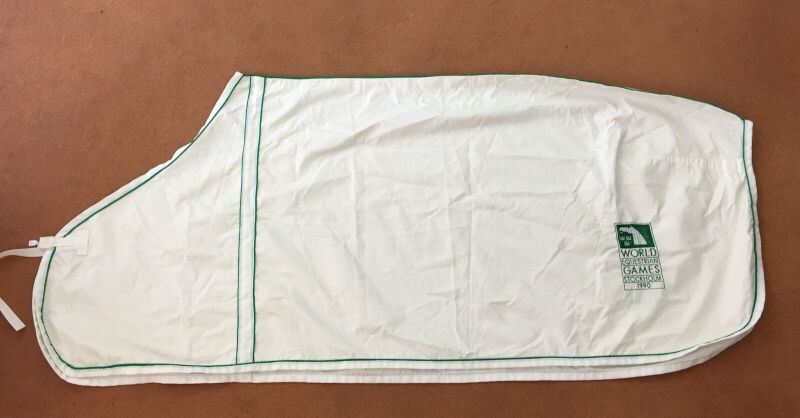 SPORTS ÉQUESTRES. Couverture officielle du cheval "Morgat", champion du Monde en 1990, monté par Hubert Baudry.Invendu124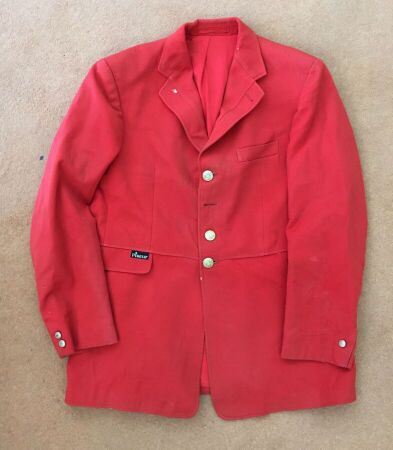 SPORTS ÉQUESTRES. Veste de cavalier allemand pour les Jeux mondiaux de Caen en 2014.(Accidents, usures et manque un bouton)Invendu125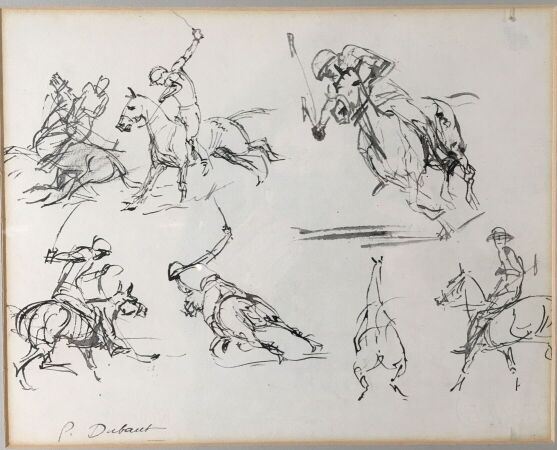 SPORTS ÉQUESTRES. DUBAUT Pierre-Olivier (1886-1968)"Joueurs de polo"Dessin à la plume, signé en bas à gauche.Haut. : 23 cm ; Larg. : 28,5 cmInvendu126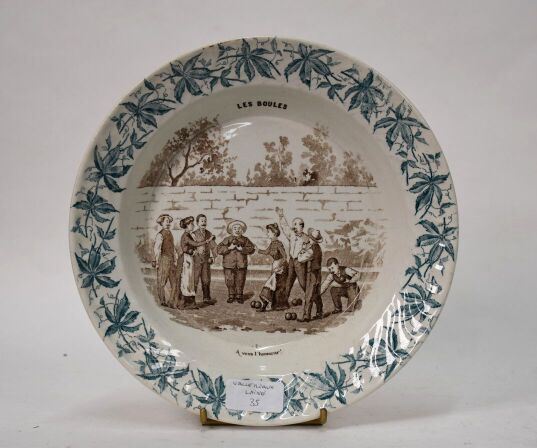 JEUX DE BOULE.Plateau rond en faience de Sarreguemines et Digoin à marli floral "A vous l'honneur". Diam. 26 cm.10127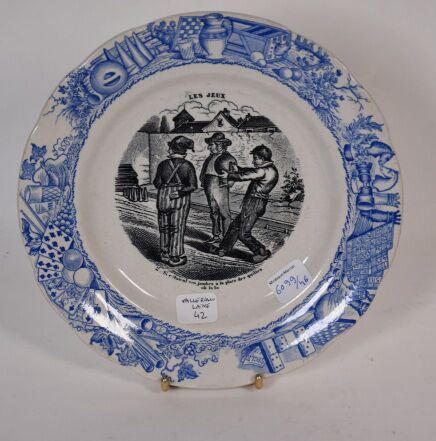 JEUX DE QUILLES.Assiette à dessert en faience de Sarreguemines de Choisy à décor d'une scène de jeu de quilles.Regroupé128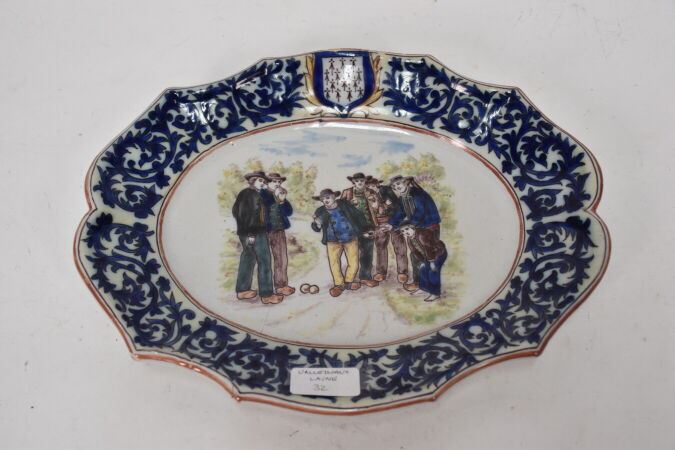 JEUX DE BOULE.Plateau ovale en faience de Quimper de marque Henriot à décor d'une partie de boules. Dim. 31x24 cm.(Petit fêle)Regroupé128,1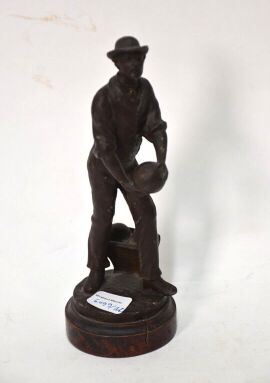 JEUX DE BOULEJoueur de quilles.Sculpture en régule plein à patine brune sur socle de bois. Circa 1900Haut. 18 cm10128,2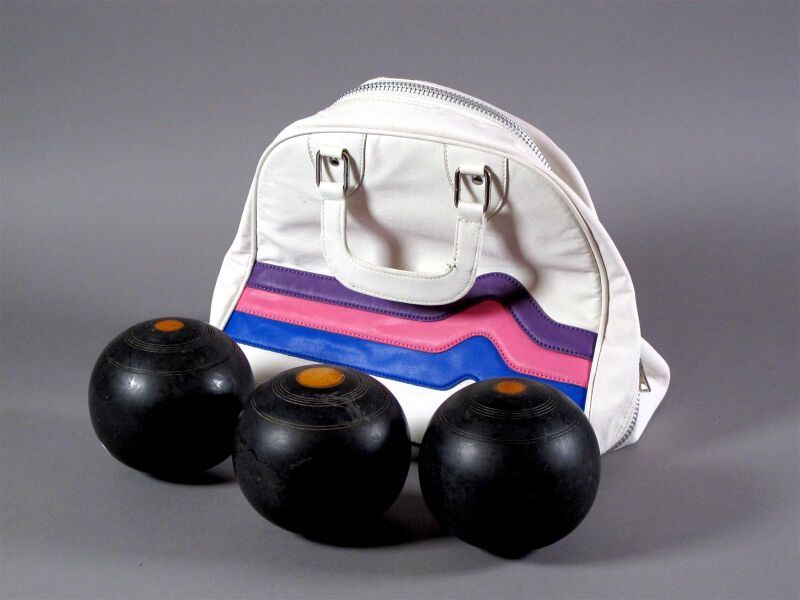 JEUX DE BALLE. Sac contenant trois boules JOHN JAQUES & SON LTD.ON JOINT : - une balle de Baseball de marque WILSON, modèle A1010 HS1.- une haltère en fer, 10 kg.10129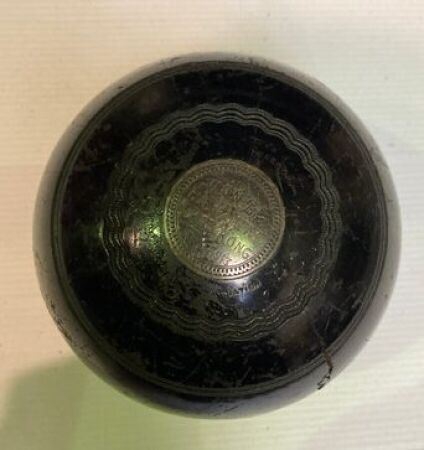 JEUX DE BOULE.Boule de Boulingrin de marque Thomas Taylor à Glasgow, en gaiac noir, offerte à I.A. Wheal, vainqueur du tournoi de Hong-Kong, le 4 janvier 1913.10130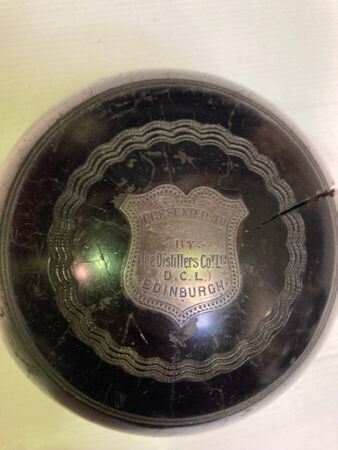 JEUX DE BOULE.Boule de Bouliedinngrin, en gaiac noir offerte par The Distillers Cov. Ltd. d’Edimbourg. FendueRegroupé131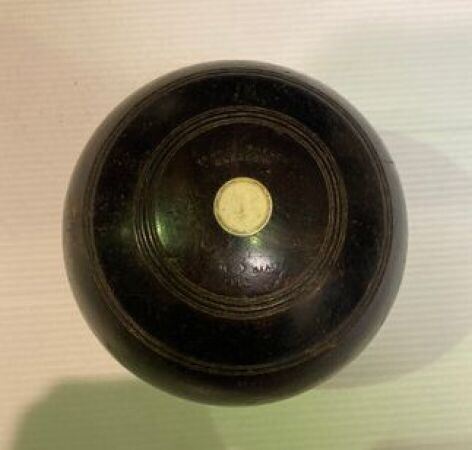 JEUX DE BOULE.Boule de Boulingrin N°2, en gaiac noir, offerte à Mr.W.J. Murray par les membres du Elie Bowling Club.Regroupé132JEUX DE BOULE.Boule de Boulingrin de marque Thomas Taylor à Glasgow, en gaiac, chiffrée D.Regroupé133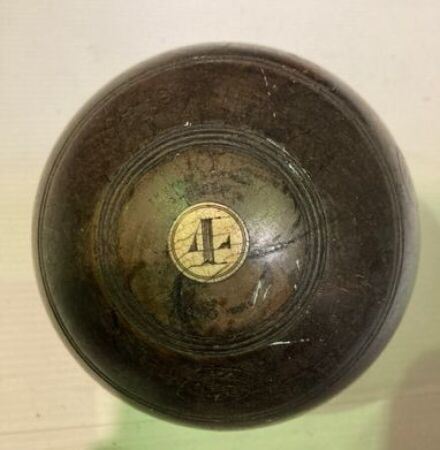 JEUX DE BOULE.Boule de Boulingrin N°4 de marque Thomas Taylor à Glasgow, en gaiac marron, remportée par W. Davers en 1918, lors du R.P.B.C.Championship.Regroupé134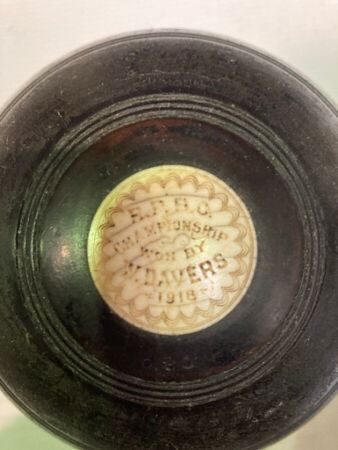 JEUX DE BOULE.Boule de Boulingrin N°1 en gaiac marron, remportée par Robert Grieve lors du concours de Methven, en Ecosse, en 191510135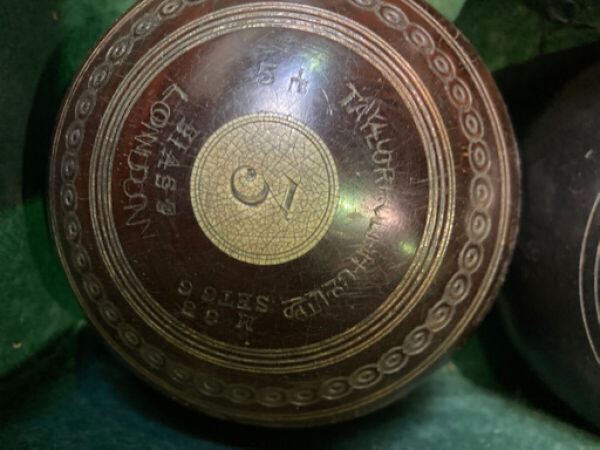 JEUX DE BOULE.Boule de Boulingrin N°3 monogrammée JHB, en gaiac marron ciselée de marque Thomas Taylor à LondresRegroupé136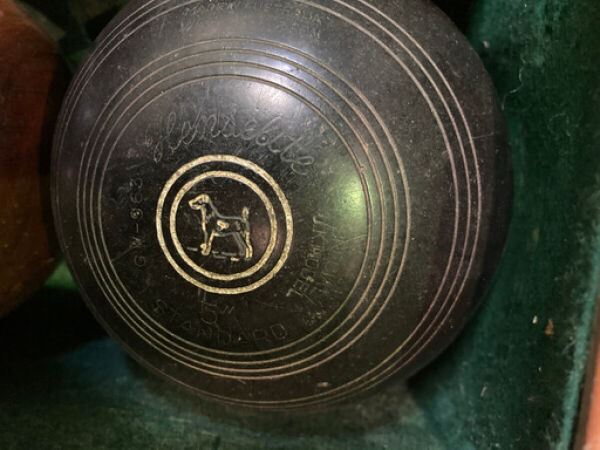 JEUX DE BOULE.Boule de Boulingrin de marque Henselite Standard au chien cerclé, en gaiac noir.Regroupé137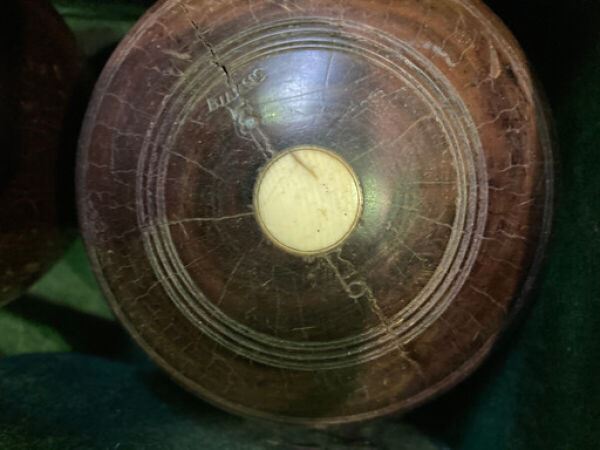 JEUX DE BOULE.Boule de Boulingrin en gaiac noir fendillée.Regroupé138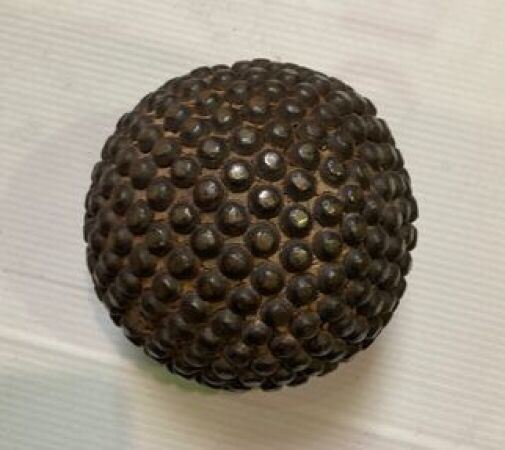 JEUX DE BOULE.boule en bois cloutée à têtes demi-rondes noires.10139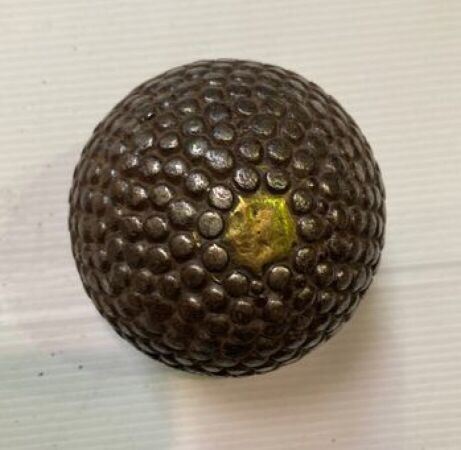 JEUX DE BOULE.boule en bois cloutées à têtes demi-rondes argentées et cuivrées.Regroupé140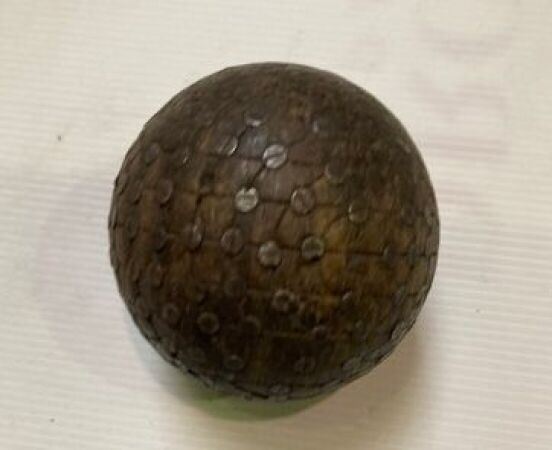 JEUX DE BOULE.Triplette de boules en bois cloutées à vis.Regroupé141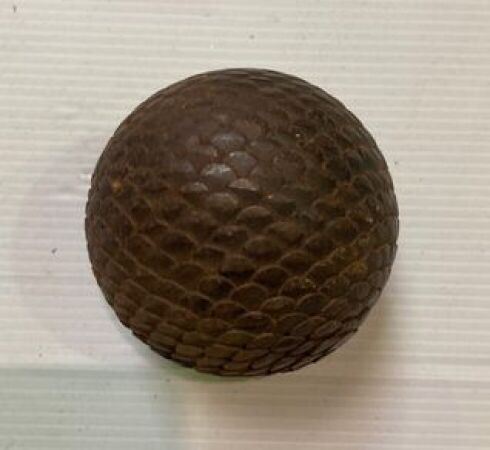 JEUX DE BOULE.Deux boules en bois cloutées, positionnés en écaille.Regroupé142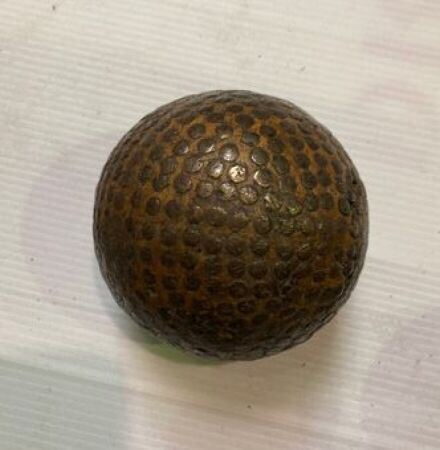 JEUX DE BOULE.Deux boules en bois cloutées à têtes plates rondes dont l'une est à cloutage écarté et l'autre à cloutage artisanal serré.Regroupé143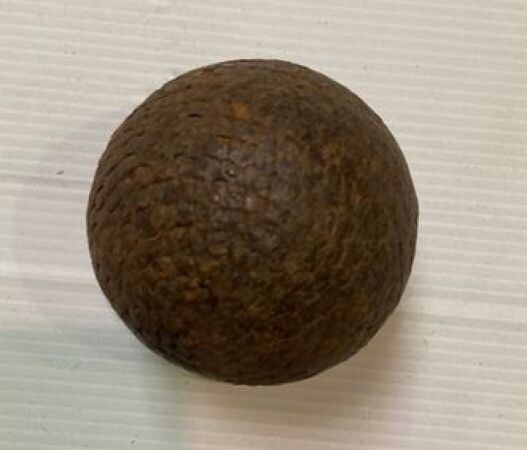 JEUX DE BOULE.Paire de boules en bois cloutées à têtes plates rondes écartées et décorées (effacées).10144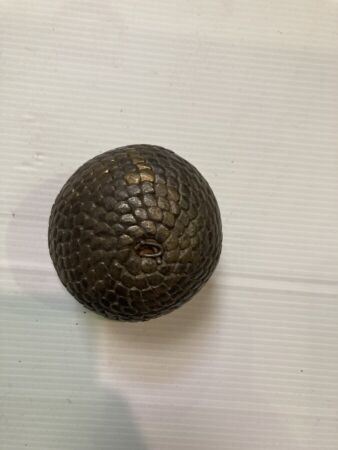 JEUX DE BOULE.Deux paires de boules en bois cloutées à têtes plates carrées, décorées, parfois effacées).Regroupé145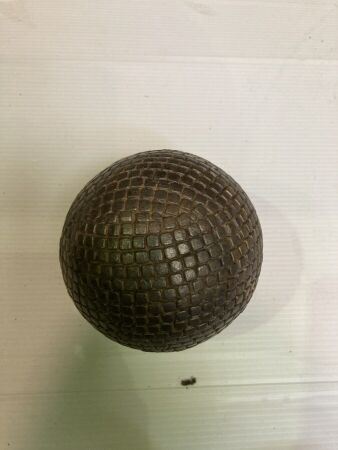 JEUX DE BOULE.Deux boules en bois cloutées à têtes plates carrées.Regroupé146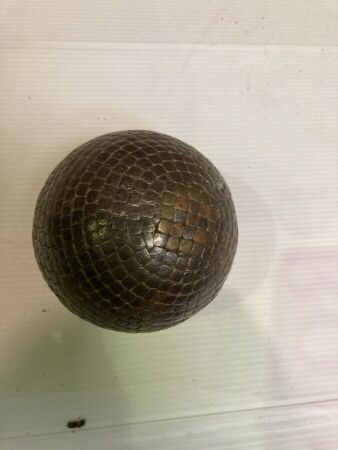 JEUX DE BOULE.Deux boules en bois cloutées à têtes plates carrées, à décor cuivré.Regroupé147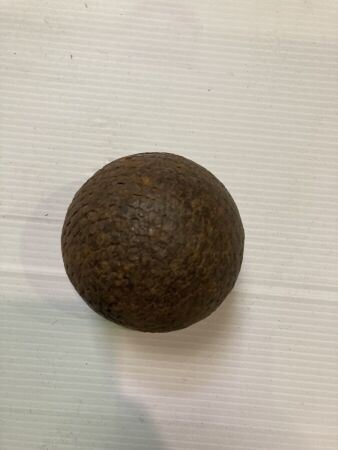 JEUX DE BOULE.Paire de boules en bois cloutées à têtes plates.Regroupé148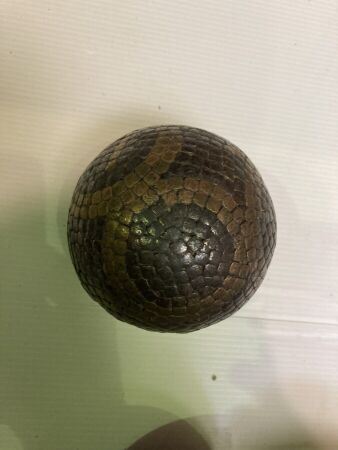 JEUX DE BOULE.Deux boules en bois cloutées à têtes carrées, à décor doré en rond et à double rond10149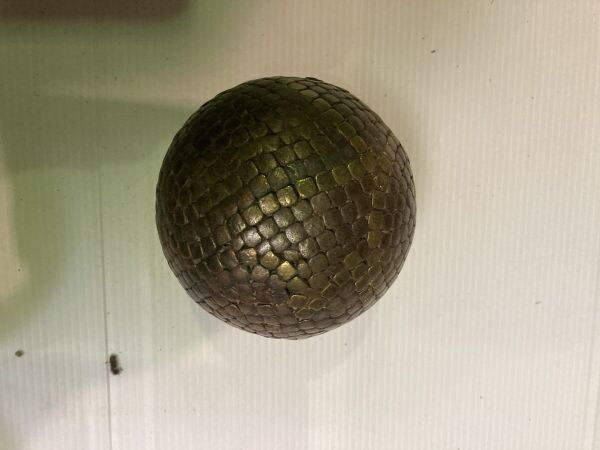 JEUX DE BOULE.Deux boules en bois cloutées à tête carrée, à décor doré en rond.Regroupé149,1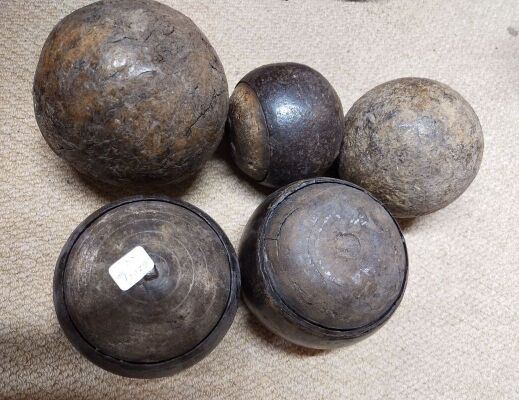 JEUX DE BOULE.5 boules de fort angevine, dissymétriques, en bois et métalRegroupé149,2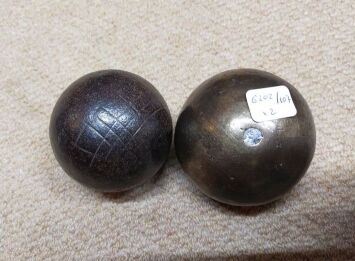 JEUX DE BOULE.Deux boules métalliques argentéesRegroupé150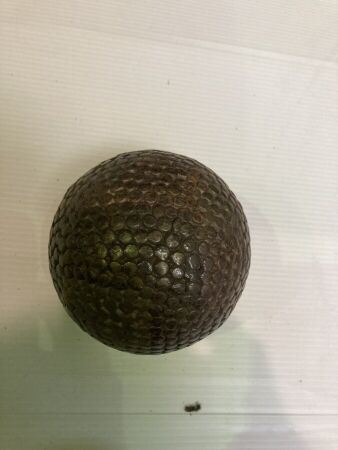 JEUX DE BOULE.Paire de boules en bois clouté à tête ronde, à décor doré effacé.Regroupé150,1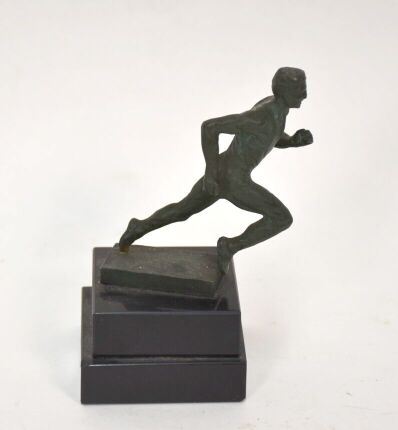 COURSE A PIEDSCoureur de fond.Sculpture en bronze à patine verte, sur terrasse et socle de marbre. Circa 1950, Haut. 14 cm. Invendu150,2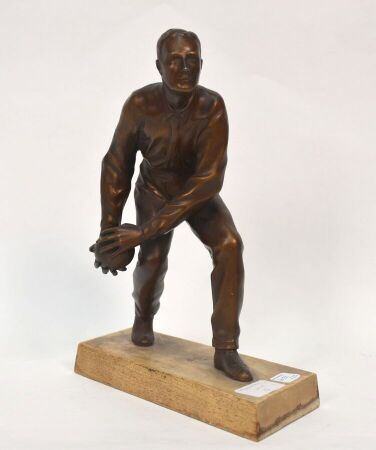 JEUX DE QUILLES.Joueur de quilles.Sculpture en régule plein à patine dorée brune sur socle de bois. Circa 1940Haut. 27 cm10150,3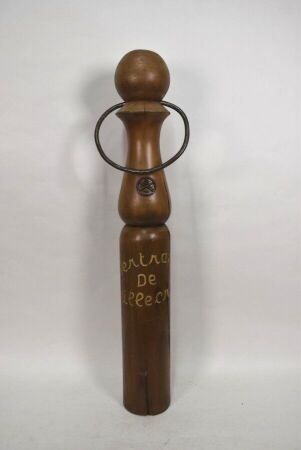 JEUX DE QUILLE.Grande quille H. 85 cmInvendu150,4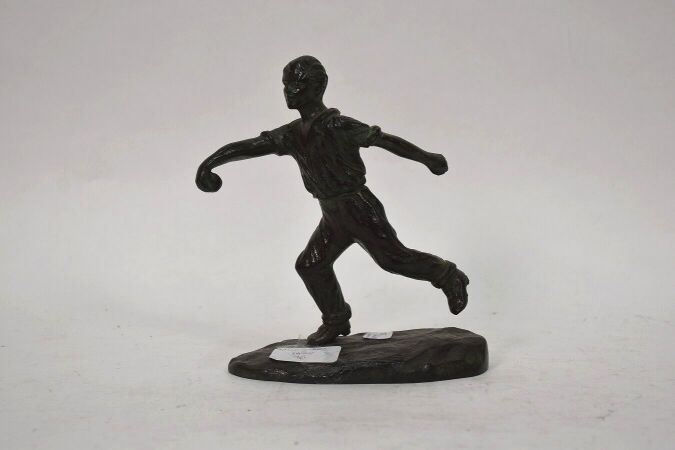 JEUX DE BOULE.Joueur de boules lyonnaises.Sculpture en bronze signée d’HONESTO, à patine verte. Circa 1940Haut. 17 cm.Invendu150,5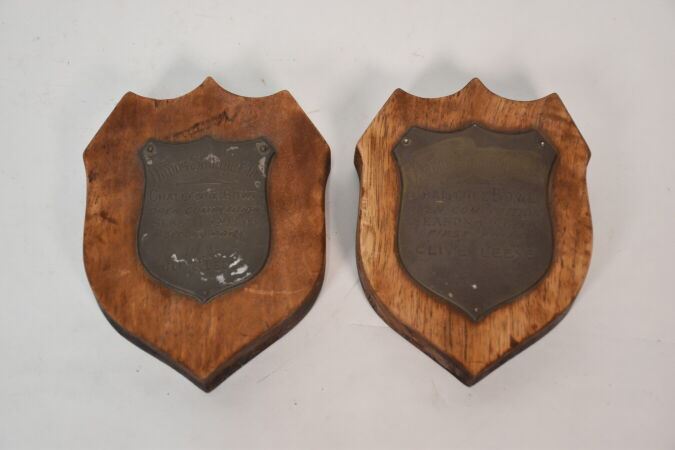 JEUX DE BOULE Deux écussons en étain pyrogravés sur socles de bois symbolisant la victoire de Clive Leese lors de l’édition de 1906-1907 et sa seconde place lors de l’édition de 1905-1906 du Challenge Bowl du Davos Skating Club.Invendu150,6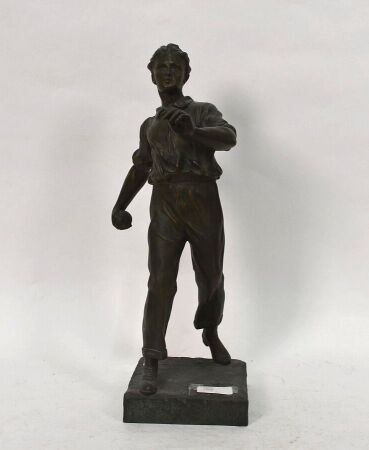 JEUX DE BOULE. Joueur de boules anglaises.Sculpture en régule signée d’Oscar RUFFONY, à patine verte. Circa 1920Haut. 40 cmInvendu150,7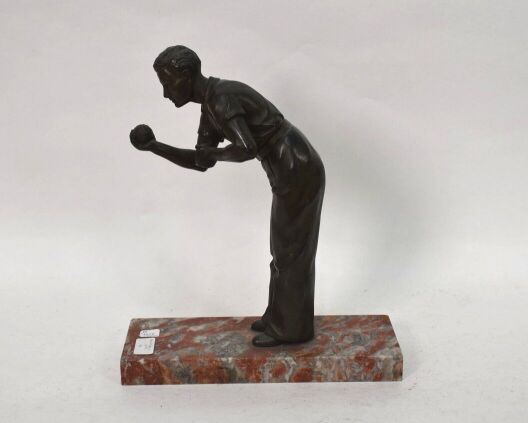 JEUX DE BOULE.Joueur de boules anglaises.Sculpture en régule plein sur socle de marbre. Circa 1930Haut. 35 cm.10150,8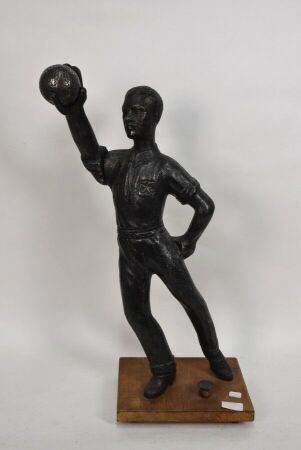 JEUX DE BOULE Joueur de boules anglaises.Sculpture en régule plein à patine argentée sur socle de bois. Circa 1940, Haut. 60 cm.Invendu150,9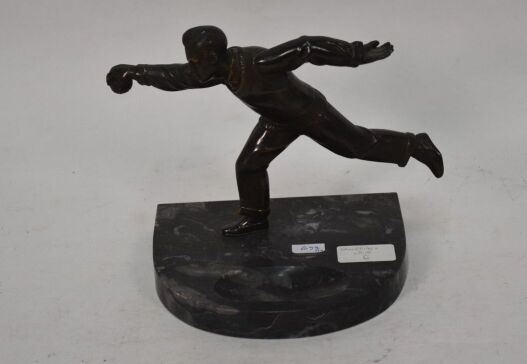 JEUX DE BOULE.Joueur de boules lyonnaises.Sculpture en régule plein à patine brune sur socle de marbre rond. Circa 1950Haut. 15 cm. Invendu151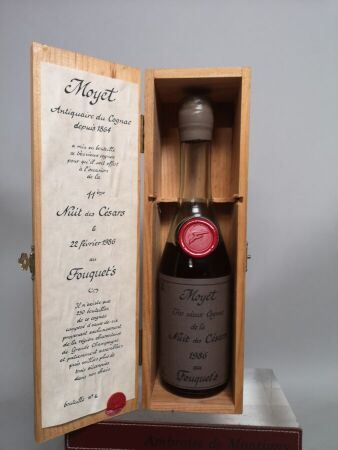 1 flacon 35 cl Très Vieux COGNAC "Nuit des Césars 1986 au Fouquet's" - MOYET  En coffret bois. Bouteille numérotée 6/250. Niveau bas médaillon.60152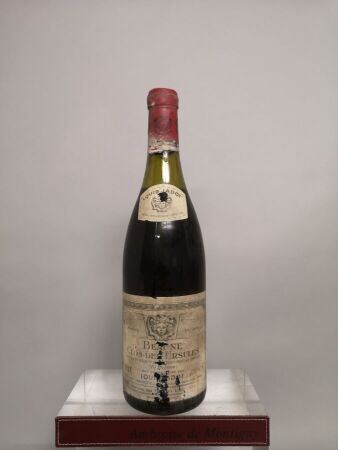 1 bouteille BEAUNE 1er Cru "Clos des Ursules" - Louis JADOT 1987                                                       Étiquette tachée et abîmée. Niveau à 3,5 cm. Capsule corrodée.30153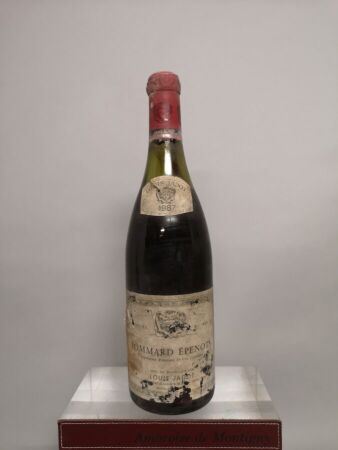 1 bouteille POMMARD 1er Cru "Epenots" - Louis JADOT 1987                                                              Étiquette tachée et abîmée. Niveau à 4,5cm. Capsule légèrement corrodée.150154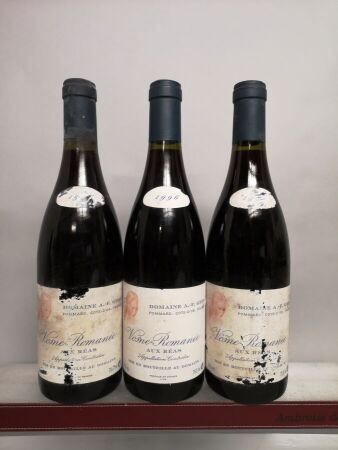 3 bouteilles VOSNE ROMANEE "Aux Réas" - Domaine A-F GROS 1996                                             Étiquettes légèrement tachées et abîmées.Regroupé155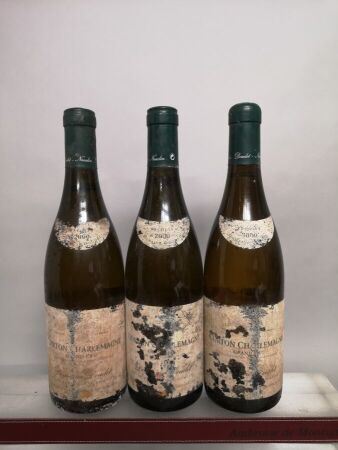 3 bouteilles CORTON CHARLEMAGNE Grand Cru - DOUDET-NAUDIN 2000                                      Étiquettes tachées et abîmées.80156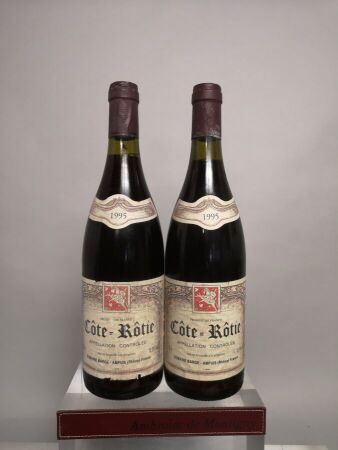 2 bouteilles CÔTE RÔTIE - Pierre BARGE 1995                                                                                    Étiquettes légèrement tachées et abîmées.60157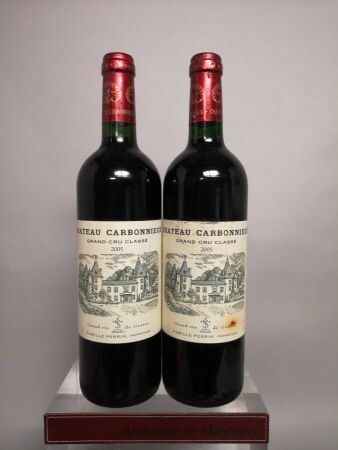 2 bouteilles Château CARBONNIEUX - Gcc de Graves 2005                                                                              1 étiquette légèrement tachée.30158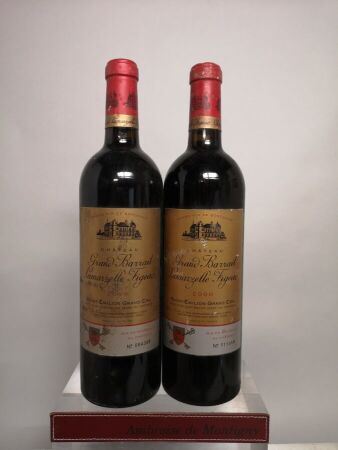 2 bouteilles Château GRAND BARRAIL LAMARZELLE FIGEAC - Saint Emilion Grand Cru 2000 Étiquettes légèrement tachées et griffées.20159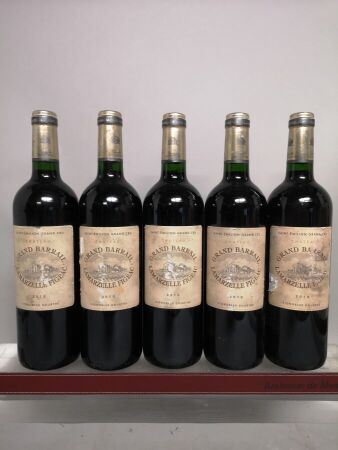 5 bouteilles Château GRAND BARRAIL LAMARZELLE FIGEAC - Saint Emilion Grand Cru 2010 Étiquettes légèrement tachées et griffées.50160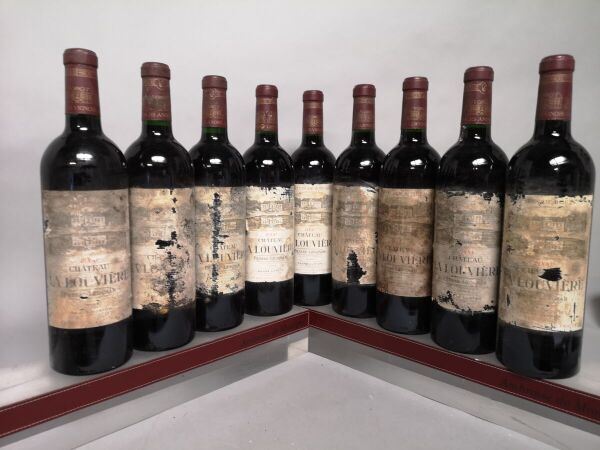 9 bouteilles Château La LOUVIERE - Pessac Leognan 2000                                                              Étiquettes tachées et abîmées.90161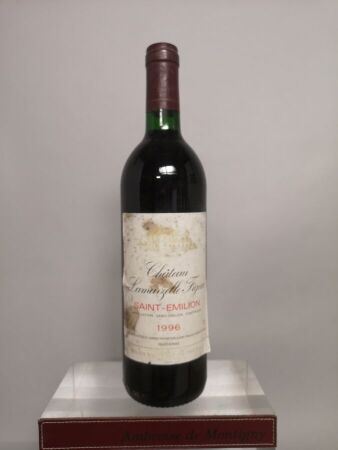 1 bouteille Château LAMARZELLE FIGEAC - Saint Emilion 1996                                                          Étiquette légèrement tachée.10162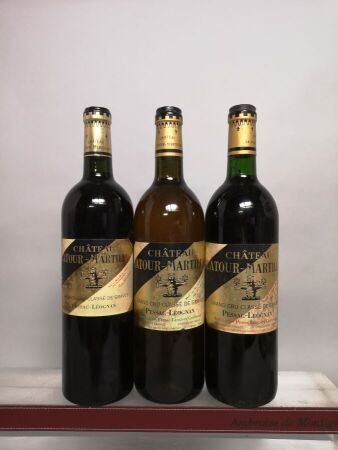 3 bouteilles Château LATOUR MARTILLAC - Gcc de Graves 1995 2 de rouge et 1 de blanc.     Étiquettes légèrement tachées. 1 niveau base goulot.30163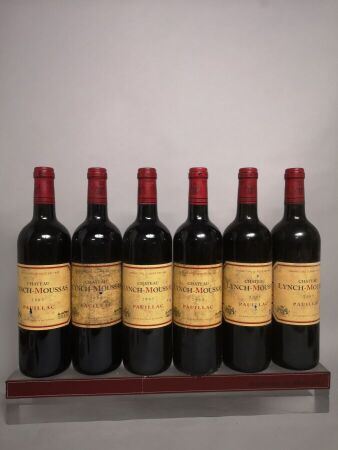 6 bouteilles Château LYNCH MOUSSAS - 5e Gcc Pauillac 2005                                                          Étiquette tachées et légèrement griffées.100164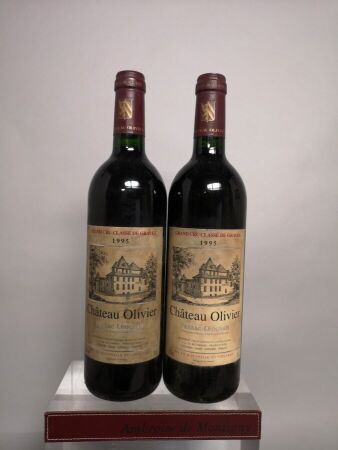 2 bouteilles Château OLIVIER - Gcc de Graves 1995                                                                          Étiquettes légèrement tachées.20165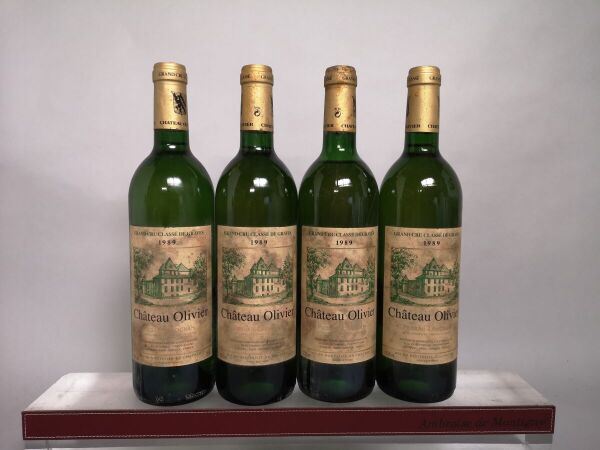 4 bouteilles Château OLIVIER - Gcc de Graves Blanc 1989                                                            Étiquettes légèrement tachées. 1 haute épaule.40166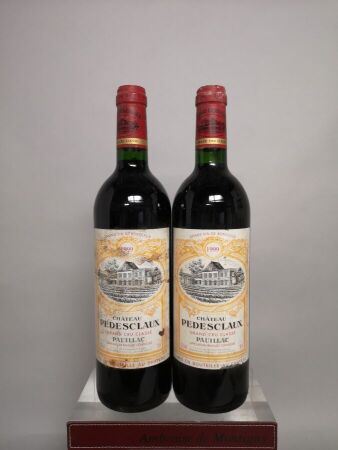 2 bouteilles Château PEDESCLAUX - 5e Gcc Pauillac 1999                                                                 Étiquettes légèrement tachées et griffées.20167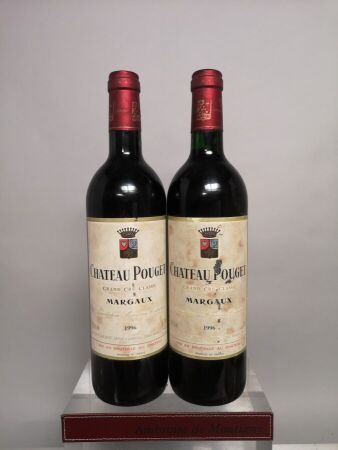 2 bouteilles Château POUGET - 4e Gcc Margaux 1996                                                                     Étiquettes légèrement tachées et griffées.10168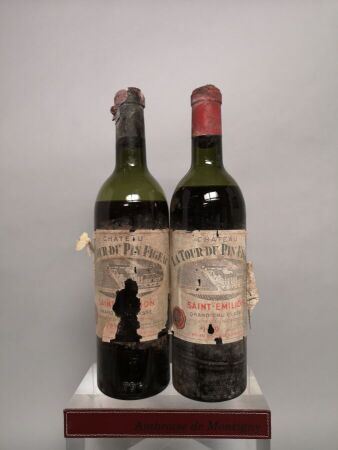 2 bouteilles Château La TOUR du PIN FIGEAC - Saint Emilion Grand Cru 1959                                         Étiquettes tachées et abîmées. Niveaux bas. Capsules abîmées.40169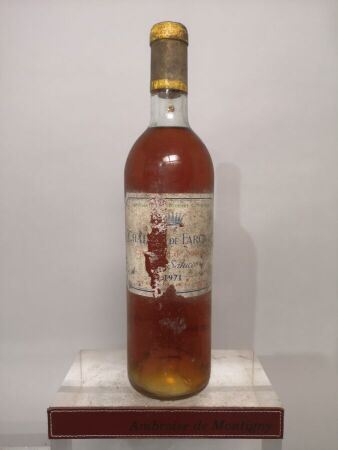 1 bouteille Château de FARGUES - Sauternes 1971                                                                                  Étiquette tachée et abîmée. Légèrement basse.50170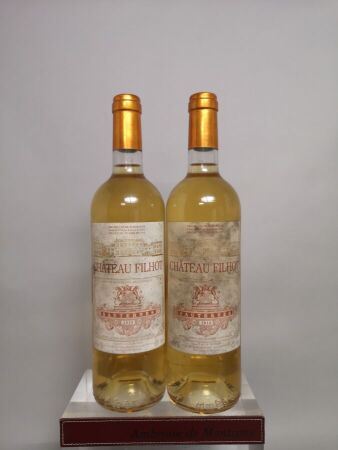 2 bouteilles Château FILHOT - 2e Cc Sauternes 2010                                                                           Étiquettes tachées.30171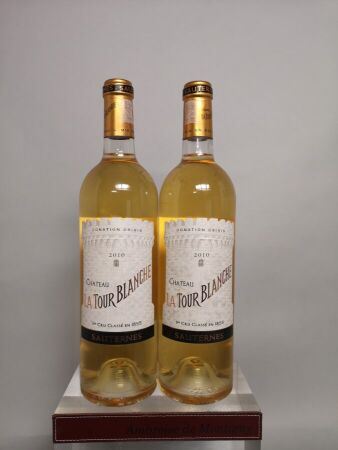 2 bouteilles Château La TOUR BLANCHE - 1er Cc Sauternes 201050172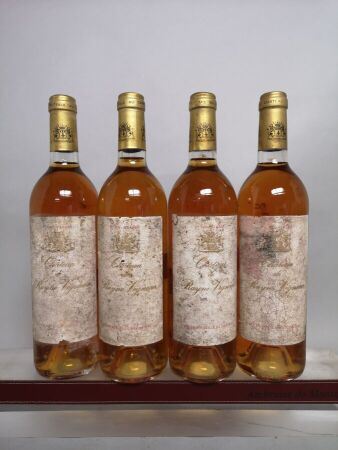 4 bouteilles Château RAYNE VIGNEAU - 1er Gcc Sauternes 1990                                                      Étiquettes tachées et légèrement abîmées.100173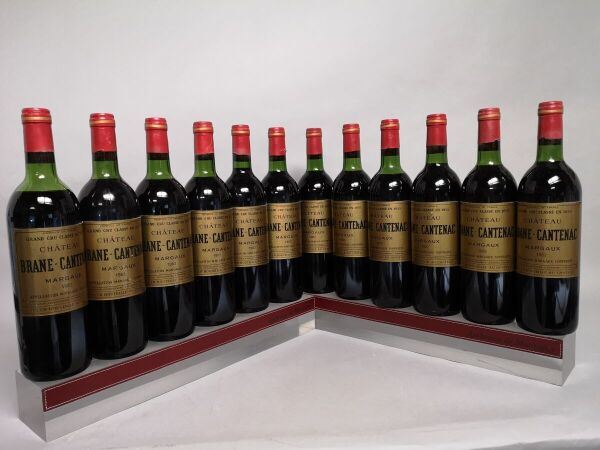 12 bouteilles Château BRANE CANTENAC - 2e Gcc Margaux 1982                                                              Étiquettes légèrement griffées. 4 niveux légèrement bas, 2 haute épaule, 2 mi-épaule. 5 capsules légèrement abîmées sur le côté, 1 corrodée.500174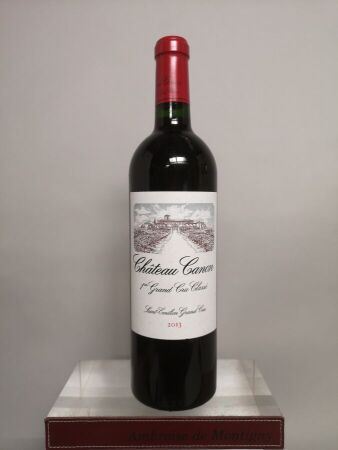 1 bouteille Château CANON - Saint Emilion Grand Cru 201340175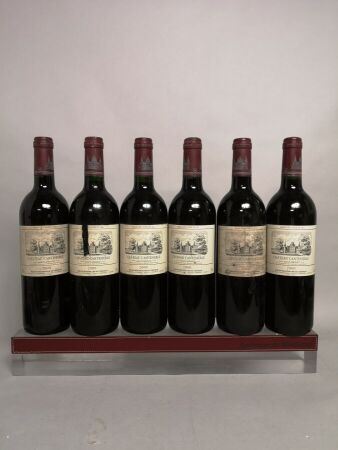 6 bouteilles Château CANTEMERLE - 5e Gcc Haut Médoc 2000                                                               Étiquettes légèrement tachées dont 1 tachée et 1 abîmée.100176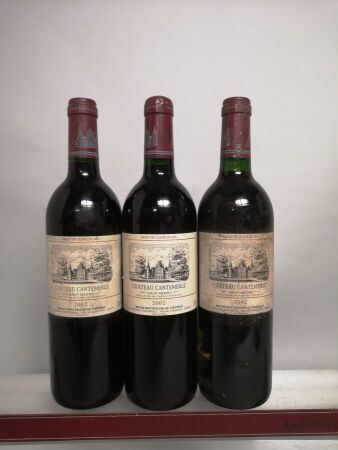 3 bouteilles Château CANTEMERLE - 5e Gcc Haut Médoc 2002                                                        Étiquettes légèrement tachées.40177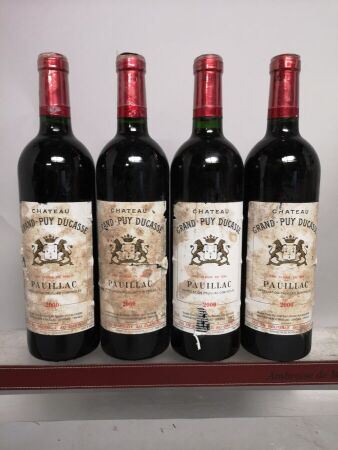 4 bouteilles Château GRAND PUY DUCASSE - 5e Gcc Pauillac 2000                                                     Étiquettes tachées et légèrement abîmées.50178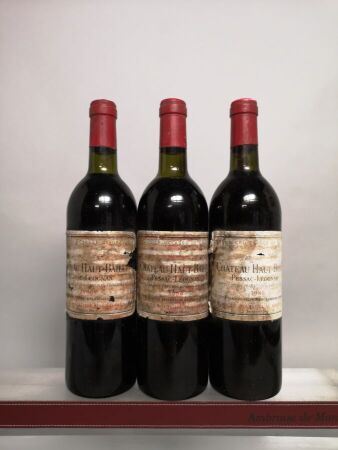 3 bouteilles Château HAUT BAILLY - Gcc de Graves 1986                                                                 Étiquettes tachées et abîmées.2 niveaux base goulot, 1 légèrement bas.60179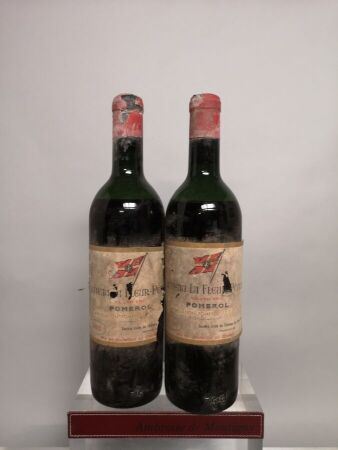 2 bouteilles Château La FLEUR PETRUS - Pomerol A VENDRE EN L' ETAT 1955                               Étiquettes tachées et abîmées. Niveaux basse épaule. Capsules abîmées.100180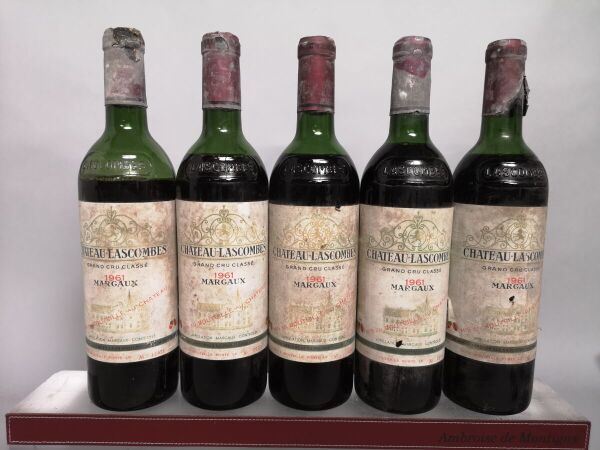 5 bouteilles Château LASCOMBES - 2e Gcc Margaux 1961                                                                     Étiquettes légèrement tachées et abîmées. 1 légèrement basse, 3 mi épaule et 1 basse épaule. 4 capsules abîmées, dont 1 avec des traces de coulure.200181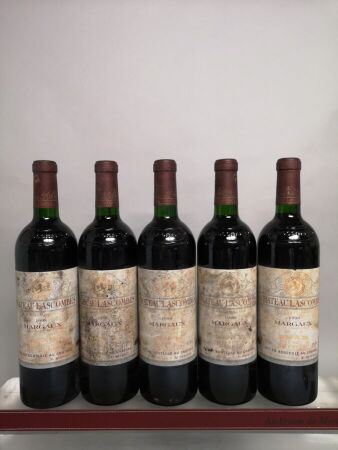 5 bouteilles Château LASCOMBES - 2e Gcc Margaux 1998                                                                Étiquettes tachées et légèrement abîmées.90182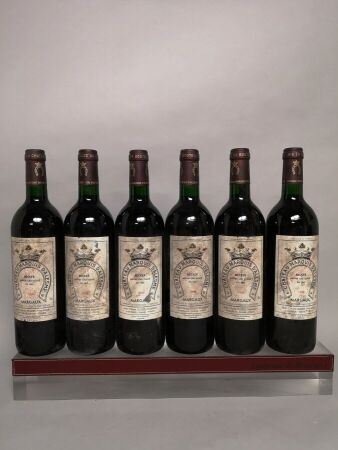 6 bouteilles Château MARQUIS D'ALESME BECKER - 3e Gcc Margaux 1998                                     Étiquettes tachées.80183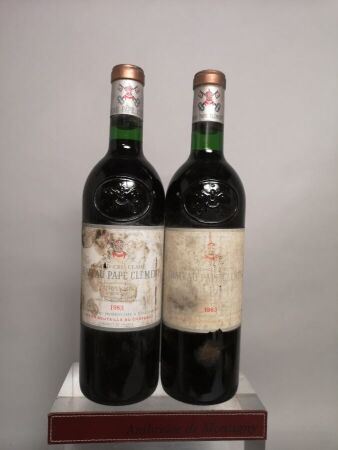 2 bouteilles Château PAPE CLEMENT - Gcc de Graves 1983                                                                 Étiquettes tachées et légèrement abîmées.90184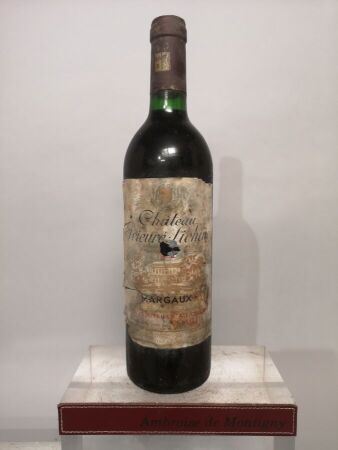 1 bouteille Château PRIEURE LICHINE - 4e Gcc Margaux 1982                                                             Étiquette tachée et abîmée. Millésime griffée.10185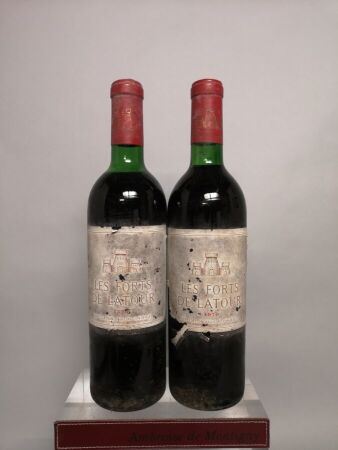 2 bouteilles Les FORT DE LATOUR - 2nd vin du Château Latour - Pauillac 1970                                 Étiquettes légèrement tachées et abîmées. 1 base goulot et 1 haute épaule.100186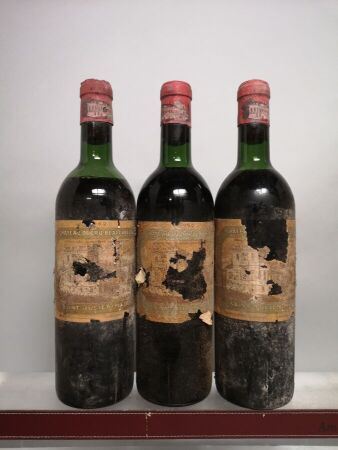 3 bouteilles Château DUCRU BEAUCAILLOU - 2e Gcc Saint Julien 1962                                              Étiquettes tachées et abîmées (1 millésime ilisible, présumé 1962). 1 légèrement basse, 1 haute épaule et 1 mi épaule. 1 capsule légèrement abîmée.90187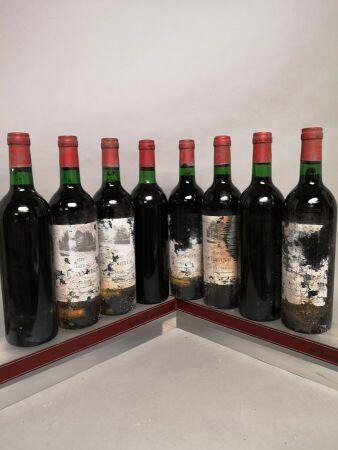 8 bouteilles Château L'EVANGILE - Pomerol 1975                                                                           Étiquettes tachées et abîmées, 3 manquantes. 1 niveau légèrement bas.520188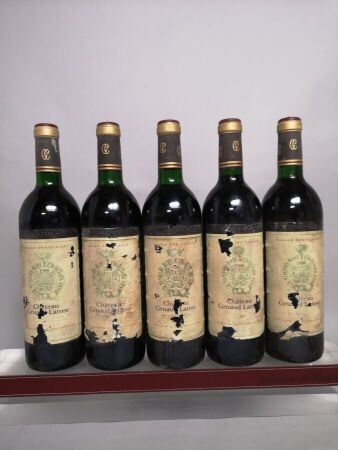 5 bouteilles Château GRUAUD LAROSE - 2e Gcc Saint Julien 1988                                                                   Étiquettes légèrement tachée et abîmées. 2 niveaux base goulot, 1 légèrement bas.100189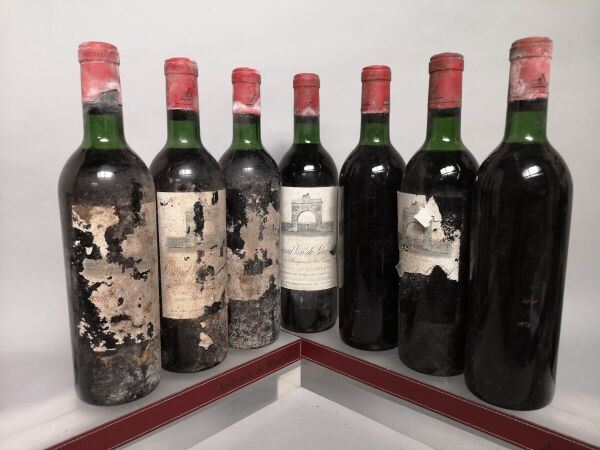 7 bouteilles Château LEOVILLE LAS CASES - 2e Gcc Saint Julien 1964                                                 Étiquettes tachées et abîmées (3 en lambeaux et 2 sans étiquettes). 1 capsule abîmée sur le côté. 2 niveaux légèrement bas, 5 haute épaule.140190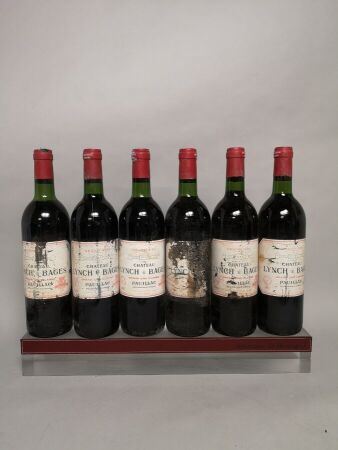 6 bouteilles Château LYNCH BAGES - 5e Gcc Pauillac 1982                                                                   Étiquettes tachées et abîmées. 1 niveau base goulot, 2 légèrement bas, 1 heute épaule. 2 capsules abîmées sur le côté.300190,1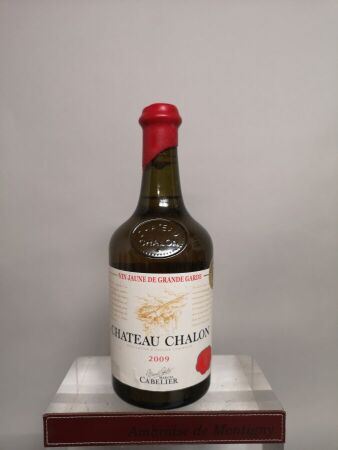 1 bouteille VIN JAUNE Château CHALON - Marcel CABELIER 200920190,2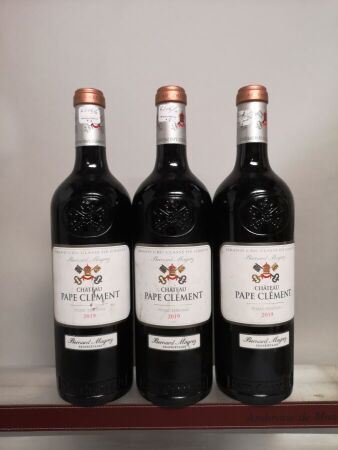 3 bouteilles Château PAPE CLEMENT - Grand Cru de Graves 2019                                                  Étiquettes légèrement tachées.100191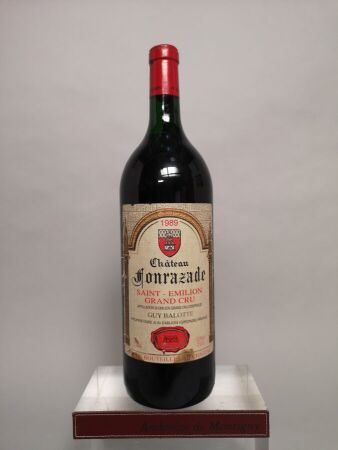 1 magnum Château FONRAZADE - Saint Emilion Grand Cru 1989                                                          Étiquette légèrement tachée. Niveau légèrement bas.40192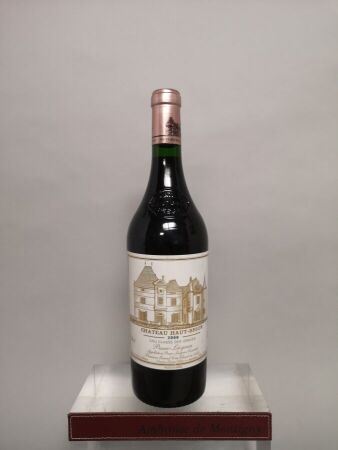 1 bouteille Château HAUT BRION - 1er Gcc Graves 2000                                                                      Étiquette légèrement marquée.400193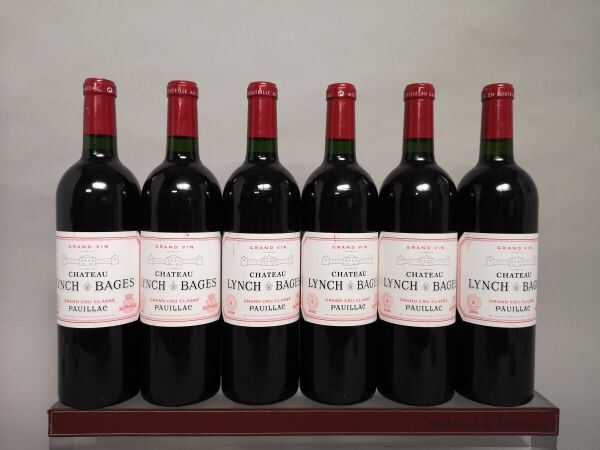 6 bouteilles Château LYNCH BAGES - 5e Gcc Pauillac 2006                                                               Étiquettes légèrement marquées.350194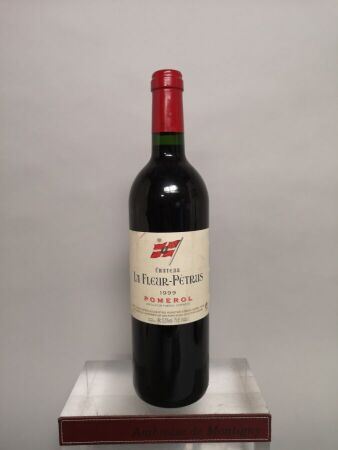 1 bouteille Château  La FLEUR PETRUS - Pomerol 1999                                                                       Étiquette légèrement marquée.80195,1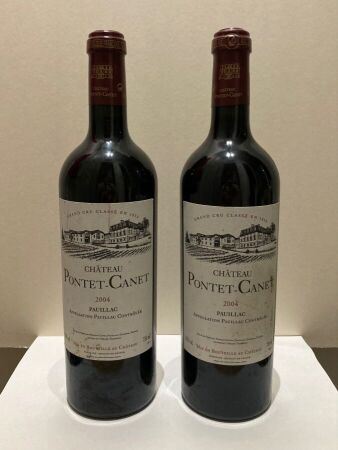 2 bouteilles Château PONTET CANET - 5e Gcc Pauillac 2004                                                           Étiquettes légèrement tachées. Niveau dans le goulot.80196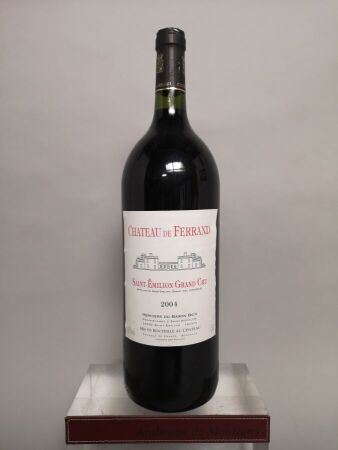 1 magnum Château De FERRAND - Saint Emilion Grand Cru 2004                                                              Capsule légèrement abîmée sur le côté.20197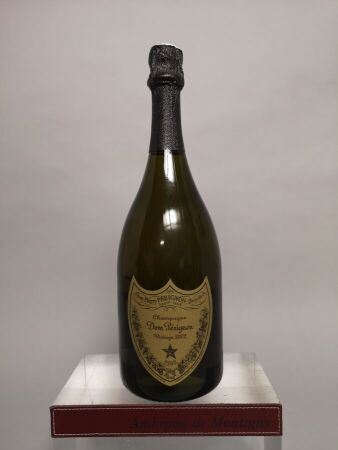 1 bouteille CHAMPAGNE - DOM PERIGNON 2002100198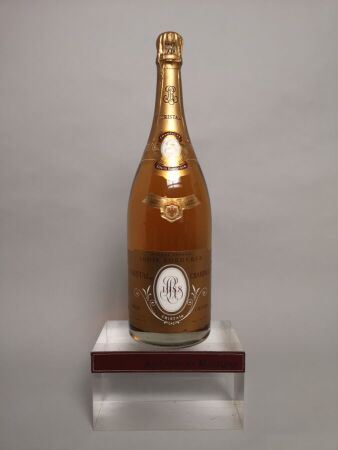 1 magnum CHAMPAGNE CRISTAL de ROEDERE Brut 1988. Couleur évoluée.300198,1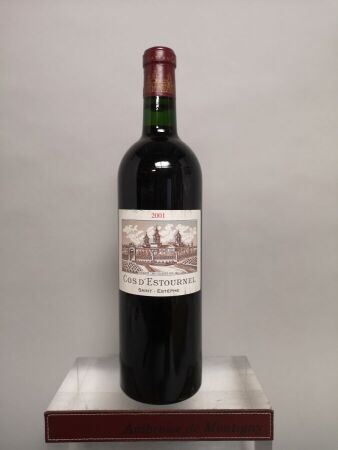 1 bouteille Château COS D'ESTOURNEL - 2e Gcc Saint Estèphe 2001                                                    Étiquette légèrement marquée.70199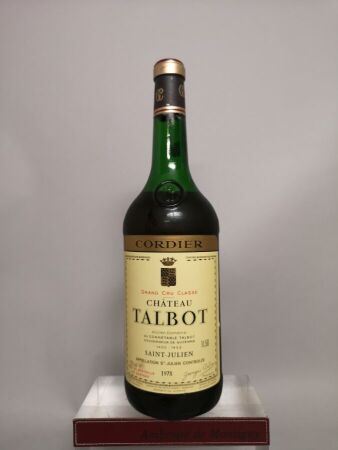 1 magnum Château TALBOT - 4e GCC Saint Julien 1978                                                                          Étiquette légèrement tachée. Niveau mi médaillon.20200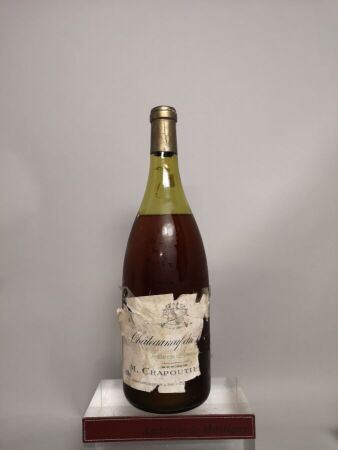 1 magnum CHATEAUNEUF du PAPE - M. CHAPOUTIER A VENDRE EN L'ETAT2206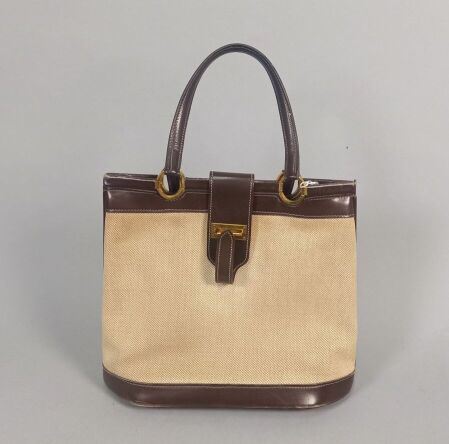 HERMES ParisSac en toile beige et cuir box brunDim. : 25 x 30 x 12 cm(usures, griffes et taches)150207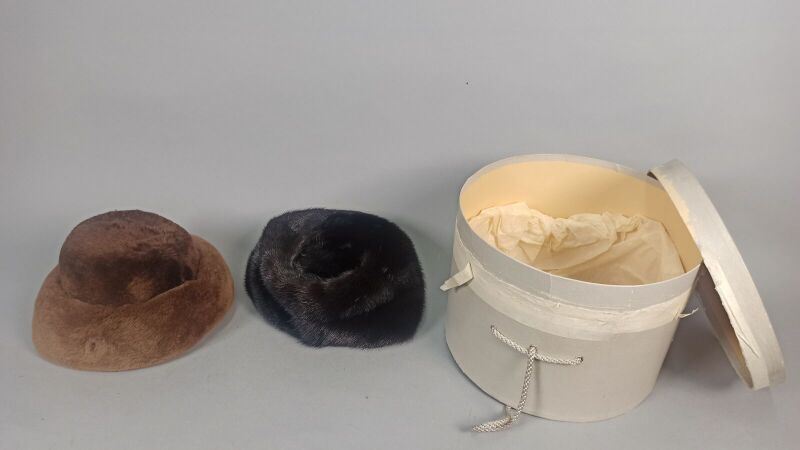 FRANCK ModesToque marron en fourrure de castor avec sa boiteOn joint une toque brune en fourrure de vison110208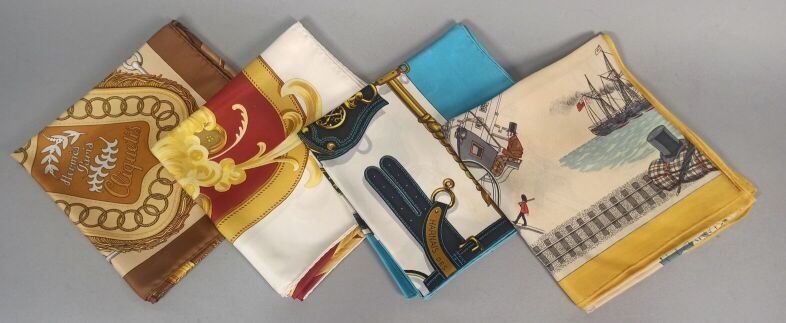 HERMES ParisQuatre carrés 90 en twill de soie imprimée- modèle " Le Tour du Monde en 80 jours " dessiné par Philippe Ledoux en 1963, à décor de navires, calèche, boussoles et globe terrestre sur fond beige, les bords ocres- modèle " Harnais des Présidents " dessiné par Marie-Françoise Héron en 1966, à décor de harnais sur fond écru, les bords bleus- modèle "Harald " dessiné par Cathy Latham, à décor de rinceaux feuillagés  sur fond bordeaux, les bords écrus- modèle " Cliquetis " dessiné par Julie Abadie en 1972, à décor d'épées sur fond marron, les bords bruns90 x 90 cm(usures, taches et trous)Regroupé209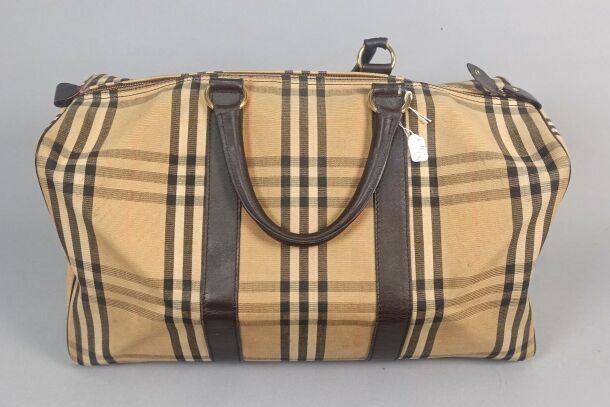 BURBERRYSac de voyage en toile et cuir brun Dim. : 24 x 46 x 30 cm(usures, griffes et taches)40210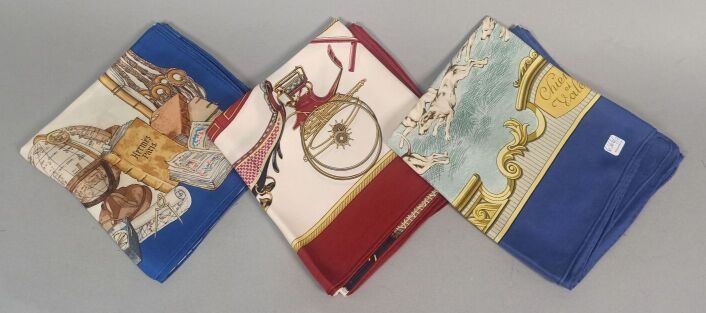 HERMES ParisTrois carrés 90 en twill de soie imprimée- modèle " Chiens et valets " dessiné par Charles-Jean Hallo en 1963, à décor de chiens de chasse sur fond bleu, les bords bleus- modèle " Les voitures à transformation " dessiné par Françoise de la Perrière en 1965, à décor de voitures sur fond écru, les bords rouges- modèle "Caravelle " dessiné par Philippe Ledoux en 1959, à décor de navires, cartes géographiques et globes sur fond écru, les bords bleus90 x 90 cm(usures, taches et trous)100211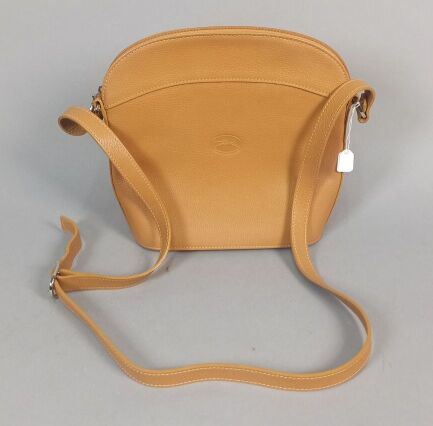 LONGCHAMPSac à bandoulière en cuir fauveDim. : 23 x 25 x 9 cm(usures)40212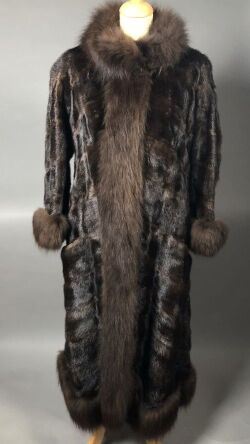 HENRI STERN, 8 av. Matignon, ParisManteau en vison scanbrown, travail à larges chevrons, le col montant, parementures et larges revers des poignets à longs poils, simple fermeture à quatre agrafes, deux poches profondes en biais, le bas en arrondi légèrement évasé.Griffe blanche, graphisme noir.T. : 36100213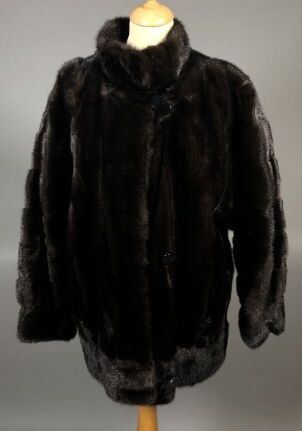 HERMINE couture fourrures, 211 rue Saint Honoré, ParisVeste longue en vison marron, col montant sur simple boutonnage sous bride élastiquée à trois larges boutons de forme ovale en résine noire, manches longues chauve souris, deux poches verticales côtés, le bas de la veste resserré par une large bande.Griffe blanche, graphisme blanc.T. : 38100214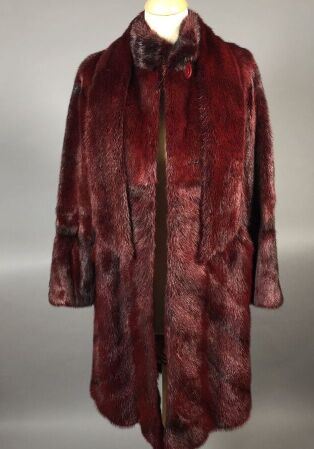 NINA RICCI ParisManteau en vison teinté rouge, petit col montant se fermant par un gros bouton rond, simple fermeture à quatre agrafes, manches longues, deux poches en biais, ceinture à nouer assortie.Griffe blanche, graphisme doré.T. : 38 env.170215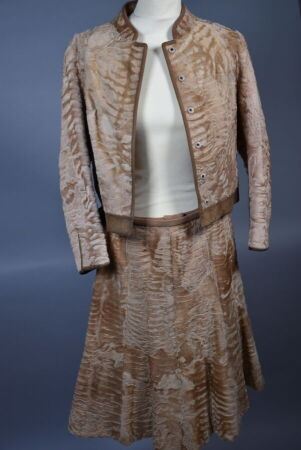 HENRI STERN, 8 av. Matignon, ParisEnsemble en astrakan beige composé d'une veste courte gansée de daim camel, petit col mao sur simple boutonnage à six boutons pression cachés et la bande en daim du bas s'attachant par deux crochets, manches longues, de sa jupe évasée à godets coordonnée, fermeture éclair au dos et de son petit sac bourse à fermoir clic-clac en métal doré. Griffe blanche, graphisme noir. (jupe non griffée)T. : 3420216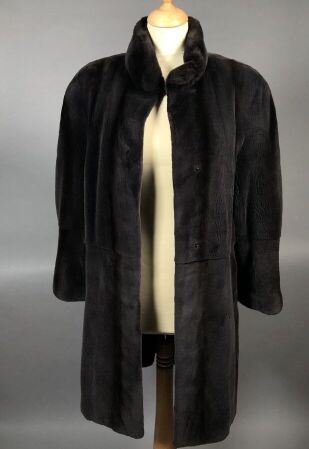 Fourrures REINERManteau ¾ vison rasé Saga Mink gris anthracite, petit col montant sur simple boutonnage à trois agrafes, manches longues, deux poches verticales côtés, petite fente au dos.Griffe blanche, graphisme noir.T. : 38 env. 100217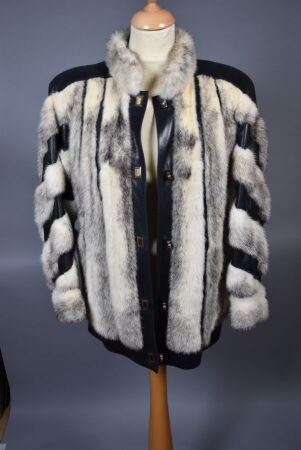 HENRI STERN, 8 av. Matignon, ParisVeste travaillée en bandes alternées de cuir d'agneau noir et de loup du Canada, petit col montant en fourrure sur simple boutonnage à cinq boutons en métal doré avec rappel de chaque côté sur la bande du bas, les épaules et le haut du dos en cuir, travail en bandes diagonales sur les manches longues, deux poches verticales, doublure en soie crème.Griffe blanche, graphisme marron.T. : 3880218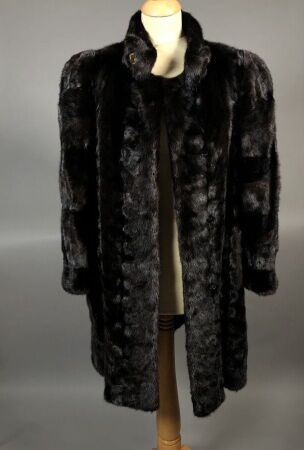 HENRI STERN, 8 av. Matignon, ParisManteau ¾ en vison dark, travail en patchwork, petit col montant se terminant par deux petits revers ornés d'un bouton en métal doré et résine noire, simple boutonnage à quatre agrafes cachées, manches longues, deux poches verticales côtés. Griffe noire, graphisme blanc.T. : 36/38 env.100219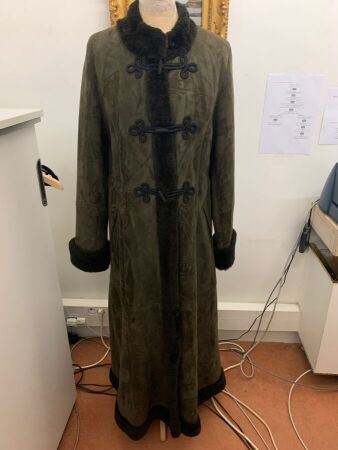 TURKIS TUKKULong manteau brun shearling et passementerie(usures)Invendu220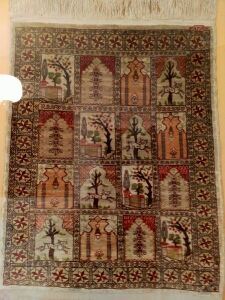 Petit tapis en soie à décor de jardins60x48 cm30221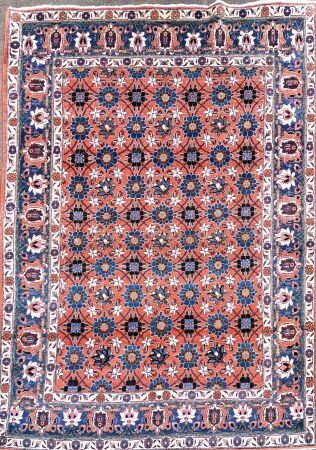 Tapis Veramine (chaine et trame en coton, velours en laine), centre de la Perse, vers 1930217 x 143 cmLégère usure, anciennes restaurationsRegroupé222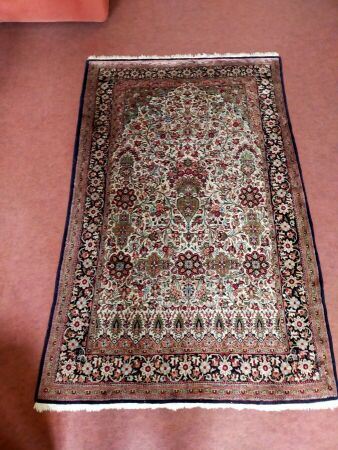 Tapis Ghoum soie (chaîne et trame en coton, velours en soie), centre de la Perse, vers 1930-1950162 x 103 cmBon état50223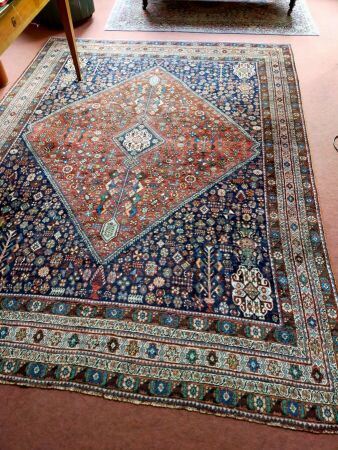 Tapis Yalameh (chaîne et trame en coton, velours en laine), Sud-ouest de la Perse, vers 1930203 x 177Légère usure40224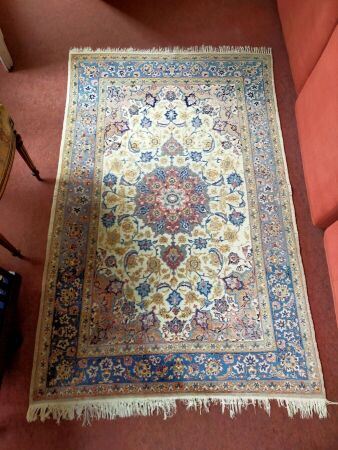 Tapis Ispahan chaine soie (chaîne en soie, trame en coton et velours en laine), centre de la Perse, vers 1930-1950165 x 104 cmEffrangéRegroupé